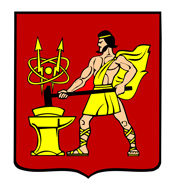 АДМИНИСТРАЦИЯ ГОРОДСКОГО ОКРУГА ЭЛЕКТРОСТАЛЬМОСКОВСКОЙ ОБЛАСТИПОСТАНОВЛЕНИЕ10.04.2019 № 224/4Об утверждении административного регламента предоставления муниципальной услуги «Признание молодой семьи нуждающейся в жилом помещении для участия в мероприятии по обеспечению жильем молодых семей ведомственной целевой программы «Оказание государственной поддержки гражданам в обеспечении жильем и оплате жилищно-коммунальных услуг» государственной программы Российской Федерации «Обеспечение доступным и комфортным жильем и коммунальными услугами граждан Российской Федерации» и подпрограмме 2 «Обеспечение жильем молодых семей» государственной программы Московской области «Жилище» на 2017-2027 годы»	В соответствии с федеральными законами от 27.07.2010 № 210-ФЗ «Об организации предоставления государственных и муниципальных услуг», от 06.10.2003 № 131-ФЗ «Об общих принципах организации местного самоуправления в Российской Федерации», постановлением Правительства Российской Федерации от 17.12.2010 № 1050 «О реализации отдельных мероприятий государственной программы Российской Федерации «Обеспечение доступным и комфортным жильем и коммунальными услугами граждан Российской Федерации», постановлениями Правительства Московской области от 19.12.2017 № 1071/46  «Об организации предоставления государственных и муниципальных услуг в многофункциональных центрах предоставления государственных и муниципальных услуг на территории Московской области», от 25.10.2016 № 790/39 «Об утверждении государственной программы Московской области «Жилище» на 2017-2027 годы», постановлением Администрации городского округа Электросталь Московской области  от 18.05.2018 № 418/5 «О разработке и утверждении административных регламентов исполнения муниципальных функций и административных регламентов предоставления муниципальных услуг в городском округе Электросталь Московской области», Администрация городского округа Электросталь Московской области ПОСТАНОВЛЯЕТ: 	1. Утвердить административный регламент предоставления муниципальной услуги «Признание молодой семьи нуждающейся в жилом помещении для участия в мероприятии по обеспечению жильем молодых семей ведомственной целевой программы «Оказание государственной поддержки гражданам в обеспечении  жильем  и оплате  жилищно -коммунальных услуг»  государственной программы Российской Федерации «Обеспечение доступным и комфортным жильем и коммунальными услугами граждан Российской Федерации» и подпрограмме 2 «Обеспечение жильем молодых семей» государственной программы Московской области «Жилище» на 2017-2027 годы»(прилагается).	2. Признать утратившим силу подпункт 1.1 пункта 1 постановления Администрации городского округа Электросталь Московской области от 06.12.2017 № 894/12 «Об утверждении административных регламентов предоставления муниципальных услуг».3. Настоящее постановление вступает в законную силу после его официального опубликования.4. Опубликовать настоящее постановление в газете «Официальный вестник» и разместить на официальном сайте городского округа Электросталь Московской области в сети «Интернет» - www.electrostal.ru.5. Источником финансирования расходов размещения в средствах массовой информации настоящего постановления принять денежные средства, предусмотренные в бюджете городского округа Электросталь Московской области по подразделу 0113 «Другие общегосударственные вопросы» раздела 0100.6. Назначить ответственным за предоставление муниципальной услуги заместителя начальника управления городского жилищного и коммунального хозяйства Администрации городского округа Электросталь Московской области – начальника отдела по жилищной политике управления городского жилищного и коммунального хозяйства Администрации городского округа Электросталь Московской области М.И. Лемехову.7. Контроль за исполнением настоящего постановления возложить на заместителя Главы Администрации городского округа Электросталь Московской области А.Ю. Борисова.Глава городского округа                                                                                           В.Я. ПекаревУТВЕРЖДЕНпостановлением Администрациигородского округа ЭлектростальМосковской области 10.04.2019 № 224/4АДМИНИСТРАТИВНЫЙ РЕГЛАМЕНТпредоставления муниципальной услуги «Признание молодой семьи нуждающейся в жилом помещении для участия в мероприятии по обеспечению жильем молодых семей ведомственной целевой программы «Оказание государственной поддержки гражданам в обеспечении  жильем  и оплате  жилищно -коммунальных услуг»государственной программы Российской Федерации «Обеспечение доступным и комфортным жильем и коммунальными услугами граждан Российской Федерации» и подпрограмме 2 «Обеспечение жильем молодых семей» государственной программы Московской области «Жилище» на 2017-2027 годы»Список разделовТермины и определения	6I. Общие положения	61. Предмет регулирования Административного регламента	62. Лица, имеющие право на получение Муниципальной услуги	73. Требования к порядку информирования о порядке предоставления Муниципальной услуги	8II. Стандарт предоставления Муниципальной услуги	84. Наименование Муниципальной услуги	85. Органы и организации, участвующие в оказании Муниципальной услуги	86. Основания для обращения и результаты предоставления Муниципальной услуги	107. Срок регистрации Заявления на предоставление Муниципальной услуги	118. Срок предоставления Муниципальной услуги	119. Правовые основания предоставления Муниципальной услуги	1110. Исчерпывающий перечень документов, необходимых для предоставления Муниципальной услуги	1111. Исчерпывающий перечень документов, необходимых для предоставления Муниципальной услуги, которые находятся в распоряжении Органов власти, Органов местного самоуправления или Организаций	1312. Исчерпывающий перечень оснований для отказа в приеме и регистрации документов, необходимых для предоставления Муниципальной услуги	1313. Исчерпывающий перечень оснований для отказа в предоставлении Муниципальной услуги	1414. Порядок, размер и основания взимания государственной пошлины или иной платы, взимаемой за предоставление Муниципальной услуги	1415. Максимальный срок ожидания в очереди	1516. Перечень услуг, необходимых и обязательных для предоставления Муниципальной услуги, в том числе порядок, размер и основания взимания платы за предоставление таких услуг	1517. Способы предоставления Заявителем документов, необходимых для получения Муниципальной услуги	1518. Способы получения Заявителем результатов предоставления Муниципальной услуги	1619. Требования к помещениям, в которых предоставляется Муниципальная услуга	1620. Показатели доступности и качества Муниципальная услуга	1721. Требования организации предоставления Муниципальной услуги в электронной форме	1722. Требования к организации предоставления Муниципальной услуги в МФЦ	17III. Состав, последовательность и сроки выполнения административных процедур, требования к порядку их выполнения	1823. Состав, последовательность и сроки выполнения административных процедур (действий) при предоставлении Муниципальной услуги	18IV. Порядок и формы контроля за исполнением Административного регламента	1824. Порядок осуществления контроля за соблюдением и исполнением должностными лицами, муниципальными служащими и специалистами Администрации положений Административного регламента и иных нормативных правовых актов, устанавливающих требования к предоставлению Муниципальной услуги	1825. Порядок и периодичность осуществления Текущего контроля полноты и качества предоставления Муниципальной услуги и Контроля за соблюдением порядка предоставления Муниципальной услуги	1926. Ответственность должностных лиц, муниципальных служащих, работников Администрации и МФЦ за решения и действия (бездействие), принимаемые (осуществляемые) ими в ходе предоставления Муниципальной услуги	2027. Положения, характеризующие требования к порядку и формам контроля за предоставлением Муниципальной услуги, в том числе со стороны граждан, их объединений и организаций	21V. Досудебный (внесудебный) порядок обжалования решений и действий (бездействия) должностных лиц, муниципальных служащих, работников Администрации, а также работников МФЦ, участвующих в предоставлении Муниципальной услуги	2128. Право заявителя подать жалобу на решение Администрации (или) действие (бездействие) должностных лиц, муниципальных служащих, работников Администрации, а также работников МФЦ, участвующих в предоставлении Муниципальной услуги	22VI. Правила обработки персональных данных при оказании Муниципальной услуги	2429. Правила обработки персональных данных при оказании Муниципальной услуги	24Приложение №1	27Термины и определения	27Приложение №2	28Справочная информация о месте нахождения, графике работы, контактных телефонах, адресах электронной почты Администрации и организаций, участвующих в предоставлении и информировании о порядке предоставления Муниципальной услуги	28Приложение №3	30Порядок получения заинтересованными лицами информации  по вопросам предоставления Муниципальной услуги, порядке, форме и месте размещения информации о порядке предоставлении Муниципальной услуги	30Приложение №4	31Форма уведомления о признании молодой семьи нуждающейся в жилом помещении	31Приложение №5	32Форма уведомления об отказе в предоставлении Муниципальной услуги	32Приложение №5.1	33Форма Уведомления о приостановке предоставления Муниципальной услуги	33Приложение №6	34Список нормативных актов, в соответствии с которыми осуществляется предоставление Муниципальной услуги	34Приложение №7	36Форма заявления о признании молодой семьи нуждающейся в жилом помещении для участия в мероприятии по обеспечению жильем молодых семей ведомственной целевой программы «Оказание государственной поддержки гражданам в обеспечении  жильем  и оплате  жилищно - коммунальных услуг» государственной программы Российской Федерации «Обеспечение доступным и комфортным жильем и коммунальными услугами граждан Российской Федерации» и подпрограмме 2 «Обеспечение жильем молодых семей» государственной программы Московской области «Жилище» на 2017-2027 годы»	36Приложение№8	38Описание документов, необходимых для предоставления Муниципальной услуги	38Приложение №9	50Форма уведомления об отказе в приеме документов, необходимых для предоставления Муниципальной услуги	50Приложение№10	51Требования к помещениям, в которых предоставляется Муниципальная услуга	51Приложение №11	52Показатели доступности и качества Муниципальной услуги	52Приложение №12	53Требования к обеспечению доступности Муниципальной услуги для лиц с ограниченными возможностями здоровья	53Приложение №13	54Перечень и содержание административных действий, составляющих административные процедуры	54Приложение №14	63Блок-схема предоставления Муниципальной услуги	63Термины и определения	Термины и определения, используемые в Административном регламенте «Признание молодой семьи нуждающейся в жилом помещении для участия в мероприятии по обеспечению жильем молодых семей ведомственной целевой программы «Оказание государственной поддержки гражданам в обеспечении  жильем  и оплате  жилищно -коммунальных услуг»государственной программы Российской Федерации «Обеспечение доступным и комфортным жильем и коммунальными услугами граждан Российской Федерации» и подпрограмме 2 «Обеспечение жильем молодых семей» государственной программы Московской области «Жилище» на 2017-2027 годы» (далее – Административный регламент), указаны в Приложении№1 к настоящему Административному регламенту.I.Общие положения1. Предмет регулирования Административного регламента	1.1. Административный регламентрегулирует отношения, возникающиев связи с предоставлением муниципальной услуги «Признание молодой семьи нуждающейся в жилом помещении для участия в мероприятии по обеспечению жильем молодых семей ведомственной целевой программы «Оказание государственной поддержки гражданам в обеспечении  жильем  и оплате  жилищно -коммунальных услуг»государственной программы Российской Федерации «Обеспечение доступным и комфортным жильем и коммунальными услугами граждан Российской Федерации» и подпрограмме 2 «Обеспечение жильем молодых семей» государственной программы Московской области «Жилище» на 2017-2027 годы»(далее – Муниципальная услуга) Администрацией городского округа Электросталь Московской области.	1.2 Административный регламент устанавливает стандарт предоставления Муниципальной услуги, состав, последовательность и сроки выполнения административных процедур по предоставлению Муниципальной услуги, требования к порядку их выполнения, в том числе особенности выполнения административных процедур в электронной форме, а также особенности выполнения административных процедур в многофункциональных центрах предоставления государственных и муниципальных услуг Московской области (далее – МФЦ), формы контроля за исполнением Административного регламента, досудебный (внесудебный) порядок обжалования решений и действий (бездействия) Администрации городского округа Электросталь Московской области  (далее - Администрация), должностных лиц, муниципальных служащих, работникови структурных подразделений Администрации,работников МФЦ.1.3. Административный регламент определяет порядок взаимодействия между Администрацией, иными органами власти, МФЦ и физическими лицами при предоставлении Муниципальной услуги.1.4. Действие Административного регламента не распространяется на молодые семьи, которые с намерением приобретения права состоять на учете нуждающихся в жилых помещениях совершили (по инициативе либо с согласия которых совершены) действия, в результате которых такие молодые семьи могут быть признаны нуждающимися в жилых помещениях.К указанным действиям относятся:а)раздел, обмен или мена жилого помещения;б)перевод пригодного для проживания жилого помещения (части жилого помещения) в нежилое;в)изменение порядка пользования жилым помещением, в том числе заключение гражданином - собственником жилого помещения договора найма принадлежащего ему жилого помещения (части жилого помещения) или договора безвозмездного пользования принадлежащим ему жилым помещением (частью жилого помещения), заключение гражданином - нанимателем жилого помещения по договору социального найма договора поднайма занимаемого жилого помещения (части жилого помещения);г)вселение (согласие на вселение) гражданином - собственником жилого помещения либо членом жилищного, жилищно-строительного или иного специализированного потребительского кооператива либо нанимателем жилого помещения по договору социального найма в принадлежащее ему (занимаемое им) жилое помещение иных граждан в качестве членов своей семьи, за исключением вселения в жилое помещение несовершеннолетних детей;д)отчуждение пригодного для проживания жилого помещения (части жилого помещения), доли в праве общей долевой собственности на жилое помещение, за исключением случаев расторжения договора ренты по инициативе получателя ренты с возвратом жилого помещения получателю ренты, признания сделки с жилым помещением недействительной в судебном порядке;е)выход из жилищного, жилищно-строительного или иного специализированного потребительского кооператива с получением пая;ж)расторжение договора социального найма жилого помещения по требованию наймодателя в случаях, определенных Жилищным кодексом Российской Федерации;выселение членов молодой семьи по их инициативе из жилого помещения, занимаемого ими в качестве нанимателей (членов семьи нанимателя) жилого помещения по договору социального найма или собственников (членов семьи собственника) жилого помещения;з)отказ от наследства, в состав которого входит(ят) пригодное(ые) для проживания жилое(ые) помещение(я) (комната, квартира (часть квартиры), жилой дом (часть жилого дома) либо доля(и) в праве общей долевой собственности на жилое(ые) помещение(я);и)согласие лица, имеющего право на приватизацию жилого помещения, которым данное лицо имеет право пользоваться, на передачу его в собственность одного или нескольких граждан, имеющих право на приватизацию данного жилого помещения (отказ от участия в приватизации).Такие молодые семьи принимаются на учет нуждающихся в жилых помещениях не ранее, чем через пять лет со дня совершения указанных намеренных действий.2. Лица, имеющие право на получение Муниципальной услуги2.1. Лицами,имеющими право на получение Муниципальной услуги, могут выступать граждане Российской Федерации, имеющие место жительства на территории Московской области, являющиесячленами молодой семьи, оба или один из супругов в которой имеет место жительства на территории городского округа Электросталь Московской области, возраст каждого из супругов либо одного родителя в неполной семье, не превышает 35 лет, в том числе семьи,имеющие одного ребенка и более, где один из супругов не является гражданином Российской Федерации, (далее – Заявитель).2.2. Категории лиц, имеющих право на получение Муниципальной услуги:2.2.1. не являющиеся нанимателями жилых помещений по договорам социального найма, договорам найма жилых помещений жилищного фонда социального использования или членами семьи нанимателя жилого помещения по договорусоциального найма, договору найма жилого помещения жилищного фонда социального использования либо собственниками жилых помещений или членами семьи собственника жилого помещения;2.2.2. являющиеся нанимателями жилых помещений по договорам социального найма, договорам найма жилых помещений жилищного фонда социального использования или членами семьи нанимателя жилого помещения по договору социального найма, договору найма жилого помещения жилищного фонда социального использования либо собственниками жилых помещений или членами семьи собственника жилого помещения и обеспеченные общей площадью жилого помещения на одного члена семьи менее учетной нормы, установленной в городском округе Электросталь  Московской области и составляющей 9кв.м. для отдельных квартир, 11кв.м. для коммунальных квартир;2.2.3. проживающие в помещении, не отвечающем установленным для жилых помещений требованиям, в соответствии с Положением о признании помещения жилым помещением, жилого помещения непригодным для проживания и многоквартирного дома аварийным и подлежащим сносу или реконструкции,утвержденнымпостановлением Правительства Российской Федерации от 28.01.2006 № 47;2.2.4. являющиеся нанимателями жилых помещений по договорам социального найма, договорам найма жилых помещений жилищного фонда социального использования, членами семьи нанимателя жилого помещения по договору социального найма, договору найма жилого помещения жилищного фонда социального использования или собственниками жилых помещений, членами семьи собственника жилого помещения, проживающими в квартире, занятой несколькими семьями, если в составе семьи имеется больной, страдающий тяжелой формой хронического заболевания, при которой совместное проживание с ним в одной квартире невозможно, и не имеющими иного жилого помещения, занимаемого по договору социального найма, договору найма жилого помещения жилищного фонда социального использования или принадлежащего на праве собственности. Перечень тяжелых форм хронических заболеваний, при которых невозможно совместное проживание граждан в одной квартиреутвержден приказом Минздрава России от 29.11.2012 № 987н.2.3. Интересы лиц, указанных в пунктах 2.1, 2.2 настоящего Административного регламента, могут представлять иные лица, действующие в интересах Заявителя на основании документа, удостоверяющего его полномочия, либо в соответствии с законодательством (Законные представители) (далее – Представитель заявителя). 2.4. Лица, имеющие право на получение Муниципальной услуги, и Представители заявителя далее именуются «Заявитель».3. Требования к порядку информирования о порядке предоставления Муниципальной услуги3.1. Информация о месте нахождения, графике работы, контактных телефонах, адресах официальных сайтов в сети Интернет Администрации и организаций, участвующих в предоставлении и информировании о порядке предоставления Муниципальной услугиприведены в Приложении №2 к настоящему Административному регламенту.3.2. Порядок получения заинтересованными лицами информации по вопросам предоставления Муниципальной услуги, сведений о ходе предоставления Муниципальной услуги, порядке, форме и месте размещения информации о порядке предоставления Муниципальной услугиприведены в Приложении№3 к настоящему Административному регламенту.II. СтандартпредоставленияМуниципальной услуги4. Наименование Муниципальной услуги4.1. Муниципальная услуга «Признание молодой семьи нуждающейся в жилом помещении для участия в мероприятии по обеспечению жильем молодых семей ведомственной целевой программы «Оказание государственной поддержки гражданам в обеспечении  жильем  и оплате  жилищно -коммунальных услуг»государственной программы Российской Федерации «Обеспечение доступным и комфортным жильем и коммунальными услугами граждан Российской Федерации»и подпрограмме 2 «Обеспечение жильем молодых семей» государственной программы Московской области «Жилище» на 2017-2027 годы».5. Органы и организации, участвующие в оказании Муниципальной услуги5.1. Органом власти, ответственным за предоставление Муниципальной услуги, является Администрация. 5.2. Администрация обеспечивает предоставление Муниципальной услуги на базе МФЦ и регионального портала государственных и муниципальных услуг Московской области (далее – РПГУ), а также иных формах,предусмотренных законодательством Российской Федерации, по выбору Заявителя. Перечень МФЦ указан в Приложении №2 к настоящему Административному регламенту.5.3. Подача запросов, документов, информации, необходимых для получения Муниципальной услуги, а также получение результатов предоставления Муниципальной услуги в форме экземпляра электронного документа на бумажном носителе осуществляется в любом предоставляющем Муниципальнуюуслугу  МФЦ  в пределах территории Московской области по выбору заявителя независимо от его места жительства или места пребывания.Предоставление бесплатного доступа к РПГУ для подачи запросов, документов, информации, необходимых для получения Муниципальной услуги в электронной форме, а также получение результатов предоставления Муниципальной услуги в форме экземпляра электронного документа на бумажном носителе осуществляется в любом МФЦ в пределах территории Московской области по выбору заявителя независимо от его места жительства или места пребывания.5.4. Порядок обеспечения личного приема Заявителей, подачи заявлений и документов в Администрацию устанавливается организационно-распорядительным документом Администрации.5.5. Непосредственное предоставление Муниципальной услуги осуществляет отдел по жилищной политике управления городского жилищного и коммунального хозяйства Администрации городского округа Электросталь Московской области  (далее – Функциональный орган).5.6. Предоставление Муниципальной услуги в МФЦ осуществляется в соответствии с соглашением о взаимодействие между Администрацией и Государственным казенным учреждением Московской области «Московский областной многофункциональный центр предоставления государственных и муниципальных услуг», заключенным в порядке, установленном законодательством Российской Федерации (далее - соглашение о взаимодействие).5.7. Администрации и МФЦ запрещено требовать от Заявителя осуществления действий, в том числе согласований, необходимых для получения Муниципальной услуги и связанных с обращением в иные государственные органы или органы местного самоуправления, организации, за исключением получения услуг,включенных в перечень услуг, которые являются необходимыми и обязательными для предоставления государственных и муниципальных услуг, утвержденный постановлением Правительства Московской области от 01.04.2015 №186/12.5.8. Администрация в целях предоставления Муниципальной услугивзаимодействует с:5.8.1. Федеральной службой государственной регистрации, кадастра и картографии в целях получения выписки из Единого государственного реестра недвижимости о правах Заявителя и (или) членов его семьи на имеющиеся у него (них) объекты недвижимого имущества– для установления уровня обеспеченности молодой семьи жилыми помещениями;5.8.2. МФЦ – для приема, передачи документов и выдачи результата, а также получения выписки из домовой книги, если указанный документ находится в распоряжении МФЦ;5.8.3. Органом местного самоуправления - для получения решений органа местного самоуправления о признании жилого помещения непригодным для проживания и/илижилого дома не подлежащим ремонту или реконструкции.5.9.Выбор Заявителем способа подачи заявления и документов, необходимых для получения Муниципальной услуги, осуществляется в соответствии с законодательством  Российской федерации, законодательством Московской области, настоящим Административным регламентом.6. Основания для обращения и результаты предоставления Муниципальной услуги	6.1. Заявительобращаетсяв Администрацию одним из способов, указанных вподразделе 17настоящего Административного регламента, для предоставления Муниципальной услуги в целяхпризнания молодой семьи нуждающейся в жилом помещении для участия в мероприятии по обеспечению жильем молодых семей ведомственной целевой программы «Оказание государственной поддержки гражданам в обеспечении  жильем  и оплате  жилищно-коммунальных услуг»государственной программы Российской Федерации «Обеспечение доступным и комфортным жильем и коммунальными услугами граждан Российской Федерации» (далее - мероприятия ведомственной целевой программы )и подпрограмме 2 «Обеспечение жильем молодых семей» государственной программы Московской области «Жилище» на 2017-2027 годы»(далее - Подпрограмма).	Заявление регистрируется в Книге регистрации заявлений молодых семей о принятии их на учет в качестве нуждающихся в жилых помещениях для участия в основном мероприятии федеральной госпрограммы и Подпрограмме.6.2. Результатом предоставления Муниципальной услуги является:а)решение о признании молодой семьи нуждающейся в жилом помещении для участия в мероприятиипо обеспечению жильем молодых семей ведомственной целевой программы «Оказание государственной поддержки гражданам в обеспечении  жильем  и оплате  жилищно -коммунальных услуг»государственной программы Российской Федерации «Обеспечение доступным и комфортным жильем и коммунальными услугами граждан Российской Федерации» и подпрограмме 2 «Обеспечение жильем молодых семей» государственной программы Московской области «Жилище» на 2017-2027 годы» на бланке Администрациипо форме согласно Приложению №4к настоящему Административному регламенту;б)решение об отказе в признании молодой семьи нуждающейся в жилом помещении для участия в мероприятиипо обеспечению жильем молодых семей ведомственной целевой программы «Оказание государственной поддержки гражданам в обеспечении  жильем  и оплате  жилищно -коммунальных услуг»государственной программы Российской Федерации «Обеспечение доступным и комфортным жильем и коммунальными услугами граждан Российской Федерации» и подпрограмме 2 «Обеспечение жильем молодых семей» государственной программы Московской области «Жилище» на 2017-2027 годы», в случае наличия оснований для отказа в предоставлении Муниципальной услуги, указанных в подразделе 13 настоящего Административного регламента,на бланке Администрации по форме согласно Приложению №5к настоящему Административному регламенту.6.3.Результат предоставления Муниципальной услуги независимо от принятого решения оформляется в виде электронного документа, подписанного усиленной квалифицированной электронной подписью уполномоченного должностного лица Администрации, направляется работником АдминистрацииЗаявителю способом, указанным в заявлении на оказание услуги, посредством Модуля оказания услуг единой информационной системы оказания государственных и муниципальных услуг Московской области (далее – Модуль оказания услуг ЕИС ОУ). Оригинал результата предоставления Муниципальной услуги хранится в Администрации.6.4. Факт предоставления Муниципальной услуги фиксируется в Модуле оказания услуг ЕИС ОУ городского округа Электросталь Московской области  с приложением результата предоставления Муниципальной услуги.6.5. В    случае необходимости      Заявитель может получить результат предоставления Муниципальной услуги в МФЦ при условии указания соответствующего способа получения результата в Заявлении. В этом случае специалистом МФЦ распечатывается из Модуля МФЦ ЕИС ОУ экземпляр электронного документа на               бумажном носителе, подписанный ЭП уполномоченного должностного лица Администрации, заверяется подписью уполномоченного специалиста МФЦ и печатью МФЦ.6.6. Сведения о молодой семье, признанной нуждающейся в жилых помещениях, вносятся сотрудником Подразделенияв Книгу регистрации молодых семей, нуждающихся в жилых помещениях для участия в мероприятиипо обеспечению жильем молодых семей ведомственной целевой программы «Оказание государственной поддержки гражданам в обеспечении  жильем  и оплате  жилищно -коммунальных услуг» государственной программы Российской Федерации «Обеспечение доступным и комфортным жильем и коммунальными услугами граждан Российской Федерации» и подпрограммы 2 «Обеспечение жильем молодых семей» государственной программы Московской области «Жилище» на 2017-2027 годы».7. Срок регистрации Заявления на предоставление Муниципальной услуги7.1. Заявление о предоставлении Муниципальной услуги, поданное через МФЦ, регистрируется в Администрации не позднее следующего рабочего дня после передачи заявления из МФЦ.7.2. Заявление, поданное в электронной форме через РПГУ до 16:00 рабочего дня, регистрируется в Администрации в день его подачи.Заявление, поданное через РПГУ после 16:00 рабочего дня, либо в нерабочий день, регистрируется в Администрации на следующий рабочий день.7.3.Заявление, принятое в Администрации, регистрируется в течение 3 рабочих дней с даты подачи заявления.7.4 Заявление, поданное в иных формах, предусмотренных законодательством Российской Федерации регистрируется в Администрации в порядке, установленном организационно-распорядительным документом Администрации.8. Срок предоставленияМуниципальной услуги	8.1. Срок предоставления Муниципальной услуги не превышает 30 рабочих дней с даты регистрацииЗаявленияи документов в Администрации;	8.2. В случае направления запроса, предусмотренного пунктом 11.1 подраздела11 настоящего Административного регламента, Администрация принимает решение о принятии (или об отказе в принятии) молодой семьи на учет нуждающейся не позднее чем через 30 рабочих дней с даты получения ответа на указанный запрос. О направлении запроса по форме Приложения 5.1 к настоящему Административному регламентуАдминистрация  уведомляет молодую семью.	9. Правовые основания предоставления Муниципальной услуги9.1. Основным нормативным правовым актом, регулирующим предоставление Муниципальной услуги, является постановление Правительства Российской Федерации от 17.12.2010 № 1050 «О реализации отдельных мероприятий государственной программы Российской Федерации «Обеспечение доступным и комфортным жильем и коммунальными услугами граждан Российской Федерации».9.2. Список нормативных актов, в соответствии с которыми осуществляется оказание Муниципальной услуги, приведен в Приложении №6 к настоящему Административному регламенту.10. Исчерпывающий перечень документов, необходимых для предоставления Муниципальной услуги10.1. Документы, предоставляемые Заявителем:10.1.1. Для всех категорий лиц:а) заявление, оформленное в соответствии с Приложением№7 к настоящему Административному регламенту;в)выписка из домовой книги; г)копия финансового лицевого счета;	д) копии правоустанавливающих документов молодой семьи на занимаемое(ые) жилое(ые) помещение(я);е) справка из органа, осуществляющего технический учет жилищного фонда Московской области, об имеющихся (имевшихся) на праве собственности или ином подлежащем государственной регистрации праве жилом(ых) помещении(ях) до 1998 года, на членов молодой семьи, в том числе на добрачную фамилию.В случае регистрации по месту жительства членов молодой семьи до 1998 года на территории других субъектов Российской Федерации - дополнительно справка из органа, осуществляющего технический учет жилищного фонда, с места предыдущей регистрации, в том числе на их добрачную фамилию;ж)копии документов, подтверждающихсемейные отношения членов молодой семьи: свидетельство о рождении, свидетельство о заключении брака (на неполную семью не распространяется), свидетельство о расторжении брака, судебное решение о признании членом семьи;з)копии документов, удостоверяющихличность, гражданство и место жительства членов молодой семьи (паспорт или иной документ, его заменяющий);  и)копия страхового свидетельства обязательного пенсионного страхования каждого члена семьи;	к) технический паспорт жилого помещения (предоставляется в случае, если права собственности на жилые помещения не зарегистрированы или зарегистрированы до 1998 года).Технический паспорт жилого помещения должен быть составлен по состоянию на дату не ранее пяти лет до даты представления его в орган, осуществляющий принятие на учет, либо должен содержать отметку органа технической инвентаризации о проведении технической инвентаризации жилого помещения в течение пяти лет до даты обращения в орган, осуществляющий принятие на учет.Требование о предоставлении технического паспорта жилого помещения не распространяется на граждан, занимающих жилые помещения по договорам найма специализированного жилого помещения, договорам найма жилого помещения жилищного фонда коммерческого использования, договорам поднайма жилого помещения жилищного фонда социального использования, договорам безвозмездного пользования жилым помещением индивидуального жилищного фонда.10.1.2. Для граждан, относящихся к категории, указанной в подпункте 2.2.2. настоящего Административного регламента, дополнительно к документам, указанным в подпункте 10.1.1. настоящего Административного регламента:а)правоустанавливающий документ молодой семьи на занимаемое(ые) и принадлежащее(ие) на праве собственности жилое(ые) помещение(я) (при наличии);	10.1.3. Для граждан, относящихся к категории, указанной в подпункте 2.2.3. настоящего Административного регламента, дополнительно к документам, указанным в подпункте 10.1.1.настоящего Административного регламента:	а)документы, подтверждающие несоответствие жилого помещения установленным санитарным и техническим правилам и нормам;10.1.4. Для граждан, относящихся к категории, указанной в подпункте 2.2.4. настоящего Административного регламента, дополнительно к документам, указанным в подпункте 10.1.1настоящего Административного регламента:	а)медицинское заключение о тяжелой форме хронического заболевания члена молодой семьи, включенного в перечень тяжелых форм хронических заболеваний, при которых невозможно совместное проживание граждан в одной квартире, утвержденный приказом МинздраваРоссии от 29.11.2012 № 987н"Об утверждении перечня тяжелых форм хронических заболеваний, при которых невозможно совместное проживание граждан в одной квартире"10.1.5. Представитель Заявителя дополнительно к документам, указанным в пункте 10.1  настоящегоАдминистративного регламента, предоставляет:а)документ, удостоверяющийличность;б) документ, подтверждающийправа (полномочия) представителя Заявителя.10.1.6. Описание документов, необходимых для предоставления Муниципальной услуги, приведены в Приложении№8настоящего Административного регламента.10.2. Копии документов представляются с подлинниками для сверки.10.3.В случае, если для предоставления Муниципальной услуги необходима обработка персональных данных лица, не являющегося заявителем, и если в соответствии с законодательством Российской Федерации обработка таких персональных данных может осуществляться с согласия указанного лица, при обращении за получением Муниципальной услуги заявитель дополнительно представляет документы, подтверждающие получение согласия указанного лица или его законного представителя на обработку персональных данных указанного лица.11. Исчерпывающий перечень документов, необходимых для предоставления Муниципальной услуги, которые находятся в распоряжении Органов власти, Органов местного самоуправления или Организаций	11.1. Документы, необходимые для предоставления Муниципальной услуги, которые находятся в распоряжении государственных органов, органов местного самоуправления и иных органов и подведомственных им организациях, участвующих в предоставлении Муниципальных услуг,и которые орган местного самоуправления запрашивает в порядке межведомственного взаимодействия:	11.1.1. выписка из ЕГРН оналичии в собственности молодой семьи жилого помещения, а также о совершенных членами молодой семьи сделках с жилыми помещениями за последние пять лет, в том числе на добрачную фамилию(запрашивается в Федеральной службе государственной регистрации, кадастра и картографии);	11.1.2. решение органа местного самоуправления о том, что жилое помещение признано в установленном порядке непригодным для проживания, а также многоквартирного домааварийным иподлежащим сносу (запрашивается в органе местного самоуправления муниципального образования Московской области).	11.2. Документы, указанные в пункте 11.1. настоящего Административного регламента могут быть представлены Заявителем по собственной инициативе. Непредставление Заявителем указанных документов не является основанием для отказа Заявителю в предоставлении Муниципальной услуги.	11.3. Администрация и МФЦ не вправе требовать от Заявителя представления документов и информации, указанных в настоящем пункте.	11.4. Администрация и МФЦ не вправе требовать от Заявителя осуществления действий, не предусмотренных Административным регламентом.12. Исчерпывающий перечень оснований для отказа в приеме и регистрации документов, необходимых для предоставления Муниципальной услуги	12.1. Основаниями для отказа в приеме и регистрации документов, необходимых для предоставления Муниципальной услуги, являются:12.1.1. обращение за Муниципальной услугой, предоставление которой не предусматривается настоящимАдминистративным регламентом;12.1.2. предоставление Заявления, подписанного неуполномоченным лицом;12.1.3. предоставление Заявления, оформленного не в соответствии с требованиями постановления Правительства Московской области от 25.10.2016 № 790/39 «Об утверждении государственной программы Московской области «Жилище» на 2017-2027 годы».12.1.4. непредставление необходимых документов или представление документов, не соответствующих установленным настоящим Административным регламентом требованиям;12.1.5. представление документов, содержащих исправления, не заверенные в установленном законодательством порядке, подчистки, исправления текста;12.1.6. представление документов, текст которых не позволяет однозначно истолковать содержание;12.1.7. представление документов, утративших силу.12.2. Дополнительными основаниями для отказа в приеме (регистрации) документов, необходимых для предоставления Муниципальнойуслуги, при направлении обращения через РПГУ являются:12.2.1. некорректное заполнение обязательных полей в форме интерактивного запроса РПГУ (отсутствие заполнения, недостоверное, неполное либо неправильное, не соответствующее требованиям, установленным настоящим Административным регламентом);12.2.2. несоблюдение требований, предусмотренных пунктами 21.2 и 21.3 настоящего Административного регламента;12.2.3. представление электронных копий (электронных образов) документов, не позволяющих в полном объеме прочитать текст документа и/или распознать реквизиты документа.12.3. Письменное решение об отказе в приеме документов, необходимых для предоставления Муниципальной услуги, оформляется по требованию Заявителя по форме согласно Приложению№9к настоящему Административному регламенту, подписывается уполномоченным должностным лицоми выдается (направляется) Заявителю с указанием причин отказа не позднее следующего рабочего дня после получения Администрацией документов. В случае, если отказ оформляется при подаче Заявления через МФЦ, специалист МФЦ по требованию Заявителяоформляет отказ в течение 30 минут с момента получения от Заявителя документов.Решение об отказе в приеме электронного заявления и документов подписывается электронной подписью уполномоченного должностного лица Администрации и направляется в Личный кабинет Заявителя не позднее следующего рабочего дня после получения заявления.12.4. Отказ в приеме заявления и документов, необходимых для предоставления Муниципальной  услуги не препятствует повторному обращению Заявителя в Администрацию за предоставлением Муниципальной услуги. 13. Исчерпывающийперечень оснований для отказа в предоставлении Муниципальной услуги13.1. Основаниями для отказа в предоставлении Муниципальной услуги являются:13.1.1. отсутствие одного или нескольких документов, наличие которых предусмотрено пунктом 10.1. настоящего Административного регламента.13.1.2. представление документов, которые не подтверждают право молодой семьи быть признанной нуждающейся в жилом помещении.	13.1.3. несоответствие сведений, содержащихся в заявлении, данным, полученным в порядке межведомственного информационного взаимодействия.13.2. Заявитель (представитель Заявителя) вправе отказаться от получения Муниципальной услуги на основании личного письменного заявления, написанного в свободной форме направив по адресу электронной почты или обратившись в Администрацию.13.3. Отказ от предоставления Муниципальной услуги не препятствует повторному обращению за предоставлением Муниципальной услуги. 14. Порядок, размер и основания взимания государственной пошлины или иной платы, взимаемой за предоставление Муниципальной услуги14.1. Муниципальная услугапредоставляется бесплатно. 15. Максимальный срок ожидания в очереди15.1. Максимальный срок ожидания в очереди при подаче Заявления в МФЦ и при получении результата предоставленияМуниципальной услуги не должен превышать 15 минут.16. Перечень услуг, необходимых и обязательных для предоставления Муниципальной услуги, в том числе порядок, размер и основания взимания платы за предоставление таких услуг	16.1. Услуги, необходимые и обязательные для предоставления Муниципальной услуги, отсутствуют.17. Способы предоставления Заявителем документов, необходимых для получения Муниципальной услуги17.1. Личное обращение Заявителя в МФЦ:17.1.1. Для полученияМуниципальной услуги Заявитель может записаться на личный прием в МФЦ заранее по контактным телефонам, указанным в Приложении №2 к настоящему Административному регламенту, или посредством РПГУ;17.1.2. Для получения Муниципальной услуги Заявитель представляет документы, указанные в разделе 10настоящего Административного регламента, за исключением Заявления. Заявление заполняется и распечатывается оператором МФЦ, подписывается Заявителем;17.1.3 Совершеннолетние члены молодой семьи ставят свои подписи в МФЦ в Заявлении согласно Приложению №7к настоящему Административному регламенту;17.1.4. В случае наличия оснований, предусмотренных подразделом 12 настоящего Административного регламента, специалистом МФЦ Заявителю выдается решение об отказе в приеме документов с указанием причин отказа в срок не позднее 30 минут с момента получения от Заявителя документов;17.1.5. В случае если отсутствуют основания для отказа в приеме документов специалист МФЦ принимает представленные Заявителем документы, заполняет и распечатывает Заявление, которое подписывается Заявителем в присутствии специалиста МФЦ. В случае обращения представителя Заявителя, не уполномоченного на подписание Заявления, представляется подписанное Заявителем Заявление;17.1.6. Специалист МФЦ сканирует представленные Заявителем оригиналы документов и формирует электронное дело в Модуле МФЦ ЕИС ОУ, распечатывает и выдает Заявителю выписку в получении Заявления, документов с указанием их перечня и количества листов, входящего номера, даты получения и даты готовности результата предоставления Муниципальной услуги;17.1.7. Электронное дело (Заявление, прилагаемые к нему документы, выписка) поступает из Модуля МФЦ ЕИС ОУ в Модуль оказания услуг ЕИС ОУ в день его формирования;17.1.8. Специалист Функционального органа регистрирует поступившее из МФЦ Заявлениев Книге регистрации заявлений молодых семей нуждающихся в жилом помещении для участия в основном мероприятии «Обеспечение жильем молодых семей» государственной программы Российской Федерации «Обеспечение доступным и комфортным жильем и коммунальными услугами граждан Российской Федерации» и подпрограмме 2 «Обеспечение жильем молодых семей» государственной программы Московской области «Жилище» на 2017-2027 годы;17.1.9. В МФЦ Заявителю обеспечен бесплатный доступ к РПГУ для предоставления Муниципальной услуги в порядке, предусмотренном в пункте 17.2 настоящего Административного регламента.17.2. Обращениеза оказанием Муниципальной услуги посредством РПГУ:17.2.1. Для получения Муниципальной услуги Заявитель формирует Заявление в электронном виде с использованием РПГУ с приложением файлов необходимых документов;17.2.2. В рамках подачи заявления осуществляется предварительная запись в МФЦ. Оригиналы необходимых документов Заявитель приносит в МФЦ в назначенные дату и время приема, где они сверяются с документами, полученными в электронном виде;17.2.3. В случае совпадения представленных оригиналов документов с их копиями, представленными в электронном виде, Заявитель в присутствии специалиста МФЦ подписывает Заявление о предоставлении Муниципальной услуги собственноручной подписью (заполненное Заявление распечатывает специалист МФЦ);17.2.4. Представленные документы поступают в Администрацию и проходят предварительную проверку. О результатах предварительного рассмотрения Заявитель уведомляется изменением статуса заявления в Личном кабинете Заявителя на РПГУ;17.2.5. Администрация осуществляет административные процедуры, предусмотренные в рамках оказания Муниципальной услуги;17.2.6. Результат оказания Муниципальной услуги направляется Заявителю в Личный кабинет на РПГУ по истечении срока, установленного для подготовки результата;17.2.7. В случае необходимости, специалист МФЦ распечатывает результат предоставления услуги, подписанный электронной цифровой подписью уполномоченного лица Администрации, ставит на ней подпись и печать МФЦ, выдает заявителю результат предоставления Муниципальной услуги.17.3. Личное обращение Заявителя в Администрацию:17.3.1. Для получения Муниципальной услуги Заявитель подает в Администрацию заявление с приложением необходимых документов, обязательных для предоставления Муниципальной услуги.	17.3.2. При получении документов работник Администрации выдает Заявителю расписку в получении заявления с указанием перечня приложенных к нему документов и даты их получения.17.4.3. Личный прием Заявителя в Администрации осуществляется в часы приема Администрации, указанные в Приложении №2 к Административному регламенту.17.4.4. Заявитель может записаться на личный прием в Администрацию заранее по контактным телефонам, указанным в Приложении №2 к Административному регламенту, или посредством РПГУ.18. Способы получения Заявителем результатов предоставления Муниципальной услуги18.1. Заявитель уведомляется о ходе рассмотрения и готовности результата предоставления Муниципальной услуги следующими способами:18.1.1. через Личный кабинет на РПГУ;18.1.2. посредством сервиса РПГУ «Узнать статус заявления»;18.1.3 в Функциональном органе.Кроме того, Заявитель может самостоятельно получить информацию о готовности результата предоставления Муниципальной услугипо телефону центра телефонного обслуживания населения Московской области 8(800)550-50-30.18.2. Способы получения результата Муниципальной услуги:18.2.1. в форме электронного документа в личный кабинет на РПГУ.Дополнительно, в этом случае Заявителю обеспечена возможность получения результата предоставления Муниципальной услуги в любом МФЦ Московской области в форме экземпляра электронного документа на бумажном носителе. В этом случае специалистом МФЦ распечатывается из Модуля МФЦ ЕИС ОУ экземпляр электронного документа на бумажном носителе, подписанный ЭП уполномоченного должностного лица Администрации, заверяется подписью уполномоченного работника МФЦ и печатью МФЦ.18.2.2. в МФЦ на бумажном носителе. В любом МФЦ Заявителю обеспечена возможность получения результата предоставления Муниципальной услуги на бумажном носителе. В этом случае специалистом МФЦ распечатывается из Модуля МФЦ ЕИС ОУ результат предоставления Муниципальнойуслуги на бумажном носителе, заверяется подписью уполномоченного работника МФЦ и печатью МФЦ.В случае не истребования Заявителем результата предоставления Муниципальной услуги в МФЦ в течение 30 календарных дней с даты окончания срока предоставления Муниципальной услуги, результат предоставления Муниципальной услуги возвращается в Администрацию. 18.2.3. в Администрации на бумажном носителе.18.3. Выдача (направление) результата предоставления Муниципальной услуги в иных формах, предусмотренных законодательством Российской Федерации, по выбору Заявителя, осуществляется в порядке, предусмотренном организационно – распорядительным документом Администрации.19. Требования к помещениям, в которых предоставляется Муниципальная услуга19.1. Помещения, в которых предоставляется Муниципальная услуга, предпочтительно размещаются на нижних этажах зданий и должны соответствовать санитарно-эпидемиологическим правилам и нормативам.19.2. Входы в помещения оборудуются пандусами, расширенными проходами, позволяющими обеспечить беспрепятственный доступ лиц с ограниченными возможностями здоровья, включая лиц, использующих кресла-коляски.19.3. Требования к помещениям, в которых предоставляетсяМуниципальная услуга, приведены в Приложении№10 к настоящему Административному регламенту.20. Показатели доступности и качества Муниципальная услуга20.1. Показатели доступности и качества Муниципальной услуги приведены в Приложении №11к настоящему Административному регламенту.20.2. Требования к обеспечению доступности Муниципальной услуги для инвалидов приведены в Приложении №12 к настоящему Административному регламенту.21. Требования организации предоставления Муниципальной услугив электронной форме	21.1. В электронной форме документы, указанные в подразделе10настоящего Административного регламента, подаются посредством РПГУ.21.2. При подаче документы, указанные в подразделе10 настоящегоАдминистративного регламента, прилагаются к электронной форме Заявления в виде отдельных файлов. Количество файлов должно соответствовать количеству документов, а наименование файла должно позволять идентифицировать документ и количество листов в документе. 21.3. Все документы должны быть отсканированы в распространенных графических форматах файлов в цветном режиме (разрешение сканирования – не менее 200 точек на дюйм), обеспечивающем сохранение всех аутентичных признаков подлинности, а именно: графической подписи лица, печати, углового штампа бланка. 21.4. Заявитель имеет возможность отслеживать ход обработки документов в Личном кабинете с помощью статусной модели РПГУ. 22. Требования к организации предоставления Муниципальной услуги в МФЦ	22.1. Организация предоставления Муниципальной услуги на базе МФЦ осуществляется в соответствии с соглашением о взаимодействии между Администрацией и МФЦ, заключенным в порядке, установленном действующим законодательством. Перечень МФЦ, в которых организуется предоставление Муниципальной услуги в соответствии с соглашением о взаимодействии, приводится в Приложении №2настоящего Административного регламента.22.2. Заявитель может осуществить предварительную запись на подачу Заявления в МФЦ следующими способами по своему выбору:а)при личном обращении Заявителя в МФЦ;б)по телефону МФЦ;в)посредством РПГУ.22.3. При предварительной записи Заявитель сообщает следующие данные:а)фамилию, имя, отчество (последнее при наличии);б)контактный номер телефона;в)адрес электронной почты (при наличии);г)желаемые дату и время представления документов. 22.4. Заявителю сообщаются дата и время приема документов. 22.5. При осуществлении предварительной записи Заявитель в обязательном порядке информируется о том, что предварительная запись аннулируется в случае его неявки по истечении 15 минут с назначенного времени приема.22.6. Заявитель в любое время вправе отказаться от предварительной записи. 22.7. В отсутствии Заявителей, обратившихся по предварительной записи, осуществляется прием Заявителей, обратившихся в порядке очереди. III. Состав, последовательность и сроки выполнения административных процедур, требования к порядку их выполнения23. Состав, последовательность и сроки выполнения административных процедур (действий) при предоставлении Муниципальной услуги23.1. Предоставление Муниципальной услуги включает в себя следующие административные процедуры:1) прием заявления и документов, необходимых для предоставления Муниципальной услуги;2) обработка и предварительное рассмотрение Заявления и представленных документов;3) формирование и направление межведомственных запросов в органы (организации), участвующие в предоставлении Муниципальной услуги. Ожидание ответа;4) принятие решения о предоставлении (об отказе в предоставлении) Муниципальной услуги и оформление результата предоставления Муниципальной услуги Заявителю;5) выдача результата предоставления Муниципальной услуги.23.2. Перечень административных процедур при обращении за отзывом Заявления на предоставление Муниципальной услуги:1)прием заявления об отзыве и передача его в подразделение Администрации, непосредственно оказывающее Муниципальной услуги Заявителю;2)рассмотрение заявления об отзыве;3)передача в МФЦ документов, предоставленных Заявителем для предоставления Муниципальной услуги, для вручения их Заявителю;4)вручение документов Заявителю в МФЦ.23.3. Каждая административная процедура состоит из административных действий. Перечень и содержание административных действий, составляющих каждую административную процедуру, приведен в Приложении№13 к настоящему Административному регламенту.23.4. Блок-схема предоставления Муниципальной услуги приведена в Приложении №14 к настоящему Административному регламенту.IV. Порядок и формы контроля за исполнением Административного регламента24. Порядок осуществления контроля за соблюдением и исполнением должностными лицами, муниципальными служащими и специалистами Администрации положений Административного регламента и иных нормативных правовых актов, устанавливающих требования к предоставлению Муниципальной услуги24.1. Контроль за соблюдением должностными лицами Администрации положений настоящего Административного регламента и иных нормативных правовых актов, устанавливающих требования к предоставлению Муниципальной услуги, осуществляется в форме:1)текущего контроля за соблюдением полноты и качества предоставления Муниципальной услуги (далее - Текущий контроль);2)контроля за соблюдением порядка предоставления Муниципальной услуги.24.2. Текущий контроль осуществляет Глава городского округа Электросталь Московской области и уполномоченные им должностные лица.24.3. Текущий контроль осуществляется в порядке, установленном Главой городского округа Электросталь Московской области, для контроля за исполнением правовых актов Администрации.24.4. Контроль за соблюдением порядка предоставления Муниципальной услуги осуществляется Министерством государственного управления, информационных технологий и связи Московской области в соответствии с Положением об осуществлении контроля за порядком предоставления государственных и муниципальных услуг на территории Московской области, утвержденным распоряжением Министерства государственного управления, информационных технологий и связи Московской области от 30.10.2018                 № 10-121/РВ.25. Порядок и периодичность осуществления Текущего контроля полноты и качества предоставления Муниципальной услуги и Контроля за соблюдением порядка предоставления Муниципальной услуги25.1. Текущий контроль осуществляется в форме проверки решений и действий участвующих в предоставлении Муниципальной услуги должностных лиц, муниципальных служащих Администрации, а также в форме внутренних проверок в Администрации по Заявлениям, обращениям и жалобам граждан, их объединений и организаций на решения, а также действия (бездействия) должностных лиц, муниципальных служащих Администрации, участвующих в предоставлении Муниципальной услуги.25.2. Порядок осуществления Текущего контроля утверждает Глава городского округа Электросталь Московской области.	25.3. Контроль осуществляется Министерством государственного управления, информационных технологий и связи Московской области (далее - Министерство) в соответствии с Положением о Министерстве государственного управления, информационных технологий и связиМосковской области и установлении штатной численности Министерства государственного управления, информационных технологий и связи Московской области, утвержденным постановлением Правительства Московской области от 13.06.2012  N 820/19.25.4. Контроль осуществляется посредством:систематического наблюдения за исполнением объектами контроля требований при предоставлении государственных и муниципальных услуг путем мониторинга единой информационной системы оказания государственных и муниципальных услуг Московской области (ЕИСОУ);межведомственных запросов и получения от объектов контроля документов и иной информации, относящихся к предмету контроля.25.5. Контроль осуществляется на постоянной основе (еженедельно), а также на основании поступления в Министерство обращений граждан, юридических лиц, индивидуальных предпринимателей о фактах нарушения требований.25.6. Должностными лицами Администрации, ответственными за соблюдение порядка предоставления Муниципальной услуги, являются руководители Функционального органа, указанного в пункте 5.5 настоящего Административного регламента.26. Ответственность должностных лиц, муниципальных служащих, работников Администрации и МФЦ за решения и действия (бездействие), принимаемые (осуществляемые) ими в ходе предоставления Муниципальной услуги26.1. Должностные лица Администрации, ответственные за предоставление Муниципальной услуги и участвующие в предоставлении Муниципальной услуги несут ответственность за принимаемые (осуществляемые) в ходе предоставления Муниципальной услуги решения и действия (бездействие) в соответствии с требованиями законодательства Российской Федерации.26.2. Неполное или некачественное предоставление Муниципальной услуги, выявленное в процессе Текущего контроля, влечёт применение дисциплинарного взыскания в соответствии с законодательством Российской Федерации.26.3. Нарушение порядка предоставления Муниципальной услуги, повлекшее ее непредставление или предоставление Муниципальной услуги с нарушением срока, установленного Административным регламентом, предусматривает административную ответственность должностного лица Администрации, ответственного за соблюдение порядка предоставления Муниципальной услуги, установленную Кодексом Московской области об административных правонарушениях от 04.05.2016 № 37/2016-ОЗ.26.4. К нарушениям порядка предоставления Муниципальной услуги, установленного настоящим Административным регламентом в соответствии с Федеральным законом от 27.07.2010 № 210-ФЗ «Об организации предоставления государственных и муниципальных услуг» относится:1) требование от Заявителя представления документов и информации или осуществления действий, представление или осуществление которых не предусмотрено настоящим Административным регламентом, иными нормативными правовыми актами, регулирующими отношения, возникающие в связи с предоставлением Муниципальной услуги;2) требование от Заявителя представления документов и информации, в том числе подтверждающих внесение заявителем платы за предоставление Муниципальной услуги, которые находятся в распоряжении органов, предоставляющих Муниципальную услугу, иных государственных органов, органов местного самоуправления либо подведомственных организаций, участвующих в предоставлении Муниципальной услуги в соответствии с настоящим Административным регламентом;3) требование от Заявителя осуществления действий, в том числе согласований, необходимых для получения Муниципальной услуги и связанных с обращением в иные государственные органы, органы местного самоуправления, организации, для предоставления Муниципальной услуги не предусмотренных настоящим Административным регламентом;4) нарушение срока регистрации Заявления Заявителя о предоставлении Муниципальной услуги, установленного Административным регламентом;5) нарушение срока предоставления Муниципальной услуги, установленного Административным регламентом;6) отказ в приеме документов у Заявителя, если основания для отказа не предусмотрены Административным регламентом;7) отказ в предоставлении Муниципальной услуги, если основания для отказа не предусмотрены Административным регламентом;8) немотивированный отказ в предоставлении Муниципальной услуги, в случае отсутствия оснований для отказа в предоставлении Муниципальной услуги;9) отказ в исправлении допущенных опечаток и ошибок в выданных в результате предоставления Муниципальной услуги документах либо нарушение установленного срока таких исправлений.26.5. Должностным лицом Администрации, ответственным за соблюдение порядка предоставления Муниципальной услуги, является руководитель Функционального органа, указанного в пункте 5.5. настоящего Административного регламента27. Положения, характеризующие требования к порядку и формам контроля за предоставлением Муниципальной услуги, в том числе со стороны граждан, их объединений и организаций27.1. Требованиями к порядку и формам Текущего контроля за предоставлением Муниципальной услуги являются:- независимость;- тщательность.27.2. Независимость текущего контроля заключается в том, должностное лицо, уполномоченное на его осуществление независимо от должностного лица, муниципального служащего, работника Администрации, участвующего в предоставлении Муниципальной услуги, в том числе не имеет родства с ним.27.3. Должностные лица, осуществляющие Текущий контроль за предоставлением Муниципальной услуги, должны принимать меры по предотвращению конфликта интересов при предоставлении Муниципальной услуги.27.4. Тщательность осуществления Текущего контроля за предоставлением Муниципальной услуги состоит в своевременном и точном исполнении уполномоченными лицами обязанностей, предусмотренных настоящим разделом.27.5. Граждане, их объединения и организации для осуществления контроля за предоставлением Муниципальной услуги имеют право направлять в Администрацию индивидуальные и коллективные обращения с предложениями по совершенствованию порядка предоставления Муниципальной услуги, а также жалобы и заявления на действия (бездействия) должностных лиц Администрации и принятые ими решения, связанные с предоставлением Муниципальной услуги.27.6. Граждане, их объединения и организации для осуществления контроля за предоставлением Услуги с целью соблюдения порядка ее предоставления имеют право направлять в Министерство государственного управления, информационных технологий и связи Московской области жалобы на нарушение должностными лицами, муниципальными служащими Администрации порядка предоставления Муниципальной услуги, повлекшее ее непредставление или предоставление с нарушением срока, установленного настоящим Административным регламентом.27.7. Контроль за предоставлением Муниципальной услуги, в том числе со стороны граждан их объединений и организаций, осуществляется посредством открытости деятельности Администрации при предоставлении Муниципальной услуги, получения полной, актуальной и достоверной информации о порядке предоставления Муниципальной услуги и возможности досудебного рассмотрения обращений (жалоб) в процессе получения Муниципальной услуги.27.8. Заявители могут контролировать предоставление Муниципальной услуги путем получения информации о ходе предоставлении услуги, в том числе о сроках завершения административных процедур (действий) по телефону, путем письменного обращения, в том числе по электронной почте и через РПГУ.V.Досудебный (внесудебный) порядок обжалования решений и действий (бездействия) должностных лиц, муниципальных служащих, работников Администрации, а также работников МФЦ, участвующих в предоставлении Муниципальной услуги28. Право заявителя подать жалобу на решение Администрации (или) действие (бездействие) должностных лиц, муниципальных служащих, работников Администрации, а также работников МФЦ, участвующих в предоставлении Муниципальной услуги28.1. Заявитель имеет право обратиться с жалобой в Администрацию, а также Министерство государственного управления, информационных технологий и связи Московской области, в том числе в следующих случаях:1) нарушение срока регистрации Заявления Заявителя о предоставлении Муниципальной услуги, установленного Административным регламентом;2) нарушение срока предоставления Муниципальной услуги, установленного Административным регламентом;3) требование у Заявителя документов, не предусмотренных Административным регламентом для предоставления Муниципальной услуги;4) отказ в приеме документов у Заявителя, если основания отказа не предусмотрены Административным регламентом;5) отказ в предоставлении Муниципальной услуги, если основания отказа не предусмотрены Административным регламентом;6) требование с Заявителя при предоставлении Муниципальной услуги платы, не предусмотренной Административным регламентом;7) отказ должностного лица в исправлении допущенных опечаток и ошибок в выданных в результате предоставления Муниципальной услуги документах либо нарушение установленного срока таких исправлений.28.2. Жалоба подается в письменной форме на бумажном носителе либо в электронной форме. 28.3. Жалоба может быть направлена через личный кабинет на РПГУ, подана при посещении МФЦ, направлена по почте, с использованием официального сайта Администрации, а также может быть принята при личном приеме Заявителя (представителя Заявителя) в Администрации. Информация о месте приема, а также об установленных для приема днях и часах размещена на официальном сайте Администрации в сети Интернет.28.4. Жалоба должна содержать:1) наименование органа, предоставляющего Муниципальную услугу, либо организации, участвующей в предоставлении Муниципальной услуги (МФЦ); фамилию, имя, отчество должностного лица, муниципального служащего, работника органа, предоставляющего услугу либо работника организации, участвующей в предоставлении муниципальной услуги, решения и действия (бездействие) которого обжалуются;2) фамилию, имя, отчество (последнее - при наличии), сведения о месте жительства Заявителя - физического лица либо наименование, сведения о месте нахождения Заявителя - юридического лица, а также номер (номера) контактного телефона, адрес (адреса) электронной почты (при наличии) и почтовый адрес, по которым должен быть направлен ответ Заявителю;3) сведения об обжалуемых решениях и действиях (бездействии);4) доводы, на основании которых Заявитель не согласен с решением и действием (бездействием).Заявителем могут быть представлены документы (при наличии), подтверждающие его доводы, либо их копии.28.5. В случае если жалоба подается через представителя Заявителя, также представляется документ, подтверждающий полномочия на осуществление действий от имени Заявителя. 28.6. Жалоба, поступившая в Администрацию, подлежит рассмотрению должностным лицом, уполномоченным на рассмотрение жалоб, который обеспечивает:1) прием и рассмотрение жалоб в соответствии с требованиями Федерального закона от 27.07.2010 № 210-ФЗ «Об организации предоставления государственных и муниципальных услуг»;2) информирование Заявителей о порядке обжалования решений и действий (бездействия), нарушающих их права и законные интересы.28.7. Жалоба, поступившая в Администрацию, подлежит регистрации не позднее следующего рабочего дня со дня ее поступления.28.8. Жалоба подлежит рассмотрению:1) в течение 15 рабочих дней со дня ее регистрации в Администрации;2) в течение 5 рабочих дней со дня ее регистрации в случае обжалования отказа в приеме документов у Заявителя либо в исправлении допущенных опечаток и ошибок или в случае обжалования нарушения установленного срока таких исправлений.28.9. В случае если Заявителем в Администрацию подана жалоба, рассмотрение которой не входит в его компетенцию, в течение 3 рабочих дней со дня ее регистрации в Администрацию жалоба перенаправляется вуполномоченный на ее рассмотрение орган, о чем в письменной форме информируется Заявитель.28.10. При этом срок рассмотрения жалобы исчисляется со дня регистрации жалобы в уполномоченном на ее рассмотрение органе.28.11. По результатам рассмотрения жалобы Администрация принимает одно из следующих решений:1) удовлетворяет жалобу, в том числе в форме отмены принятого решения, исправления допущенных опечаток и ошибок в выданных в результате предоставления муниципальной услуги документах, возврата Заявителю денежных средств, взимание которых не предусмотрено нормативными правовыми актами Российской Федерации, нормативными правовыми актами Московской области;2) отказывает в удовлетворении жалобы.28.12. Не позднее дня, следующего за днем принятия решения, указанного в пункте 28.11 настоящего Административного регламента, Заявителю в письменной форме и по желанию Заявителя в электронной форме направляется мотивированный ответ о результатах рассмотрения жалобы.28.13. При удовлетворении жалобы Администрация принимает исчерпывающие меры по устранению выявленных нарушений, в том числе по выдаче Заявителю результата Муниципальной услуги, не позднее 14 рабочих дней со дня принятия решения.28.14. Администрация отказывает в удовлетворении жалобы в следующих случаях:1) наличия вступившего в законную силу решения суда, арбитражного суда по жалобе о том же предмете и по тем же основаниям;2) подачи жалобы лицом, полномочия которого не подтверждены в порядке, установленном законодательством Российской Федерации;3) наличия решения по жалобе, принятого ранее в соответствии с требованиями Административного регламента в отношении того же заявителя и по тому же предмету жалобы;4) признания жалобы необоснованной.28.15. В случае установления в ходе или по результатам рассмотрения жалобы признаков события административного правонарушения или преступления должностное лицо, наделенное полномочиями по рассмотрению жалоб, незамедлительно направляет имеющиеся материалы в Министерство государственного управления, информационных технологий и связи Московской области или органы прокуратуры соответственно.28.16. В ответе по результатам рассмотрения жалобы указываются:1) должность, фамилия, имя, отчество (при наличии) должностного лица Администрации, принявшего решение по жалобе;2) номер, дата, место принятия решения, включая сведения о должностном лице, решение или действие (бездействие) которого обжалуется;3) фамилия, имя, отчество (при наличии) или наименование Заявителя;4) основания для принятия решения по жалобе;5) принятое по жалобе решение;6) в случае если жалоба признана обоснованной – сроки устранения выявленных нарушений, в том числе срок предоставления результата Муниципальной услуги;7) в случае если жалоба признана необоснованной, - причины признания жалобы необоснованной и информация о праве заявителя обжаловать принятое решение в судебном порядке;8) сведения о порядке обжалования принятого по жалобе решения.28.17. Ответ по результатам рассмотрения жалобы подписывается уполномоченным на рассмотрение жалобы должностным лицом Администрации, МФЦ, Министерства государственного управления, информационных технологий и связи Московской области.28.18. Администрация,МФЦ, Министерство государственного управления, информационных технологий и связи Московской области вправе оставить жалобу без ответа в следующих случаях:1) отсутствия в жалобе фамилии заявителя или почтового адреса (адреса электронной почты), по которому должен быть направлен ответ;2) наличия в жалобе нецензурных либо оскорбительных выражений, угроз жизни, здоровью и имуществу должностного лица, а также членам его семьи (жалоба остается без ответа, при этом заявителю сообщается о недопустимости злоупотребления правом);3) отсутствия возможности прочитать какую-либо часть текста жалобы (жалоба остается без ответа, о чем в течение трех рабочих дней со дня регистрации жалобы сообщается заявителю, если его фамилия и почтовый адрес поддаются прочтению).28.19. Заявитель вправе обжаловать принятое по жалобе решение в судебном порядке в соответствии с законодательством Российской Федерации.VI. Правила обработки персональных данных при оказании Муниципальной услуги29. Правила обработки персональных данных при оказании Муниципальной услуги	29.1. Обработка персональных данных при оказании Муниципальной услуги осуществляется на законной и справедливой основе с учетом требований законодательства Российской Федерации в сфере персональных данных.	29.2. Обработка персональных данных при оказании Муниципальной услуги ограничивается достижением конкретных, определенных настоящим Административным регламентом целей. Не допускается обработка персональных данных, несовместимая с целями сбора персональных данных.	29.3. Обработке подлежат только персональные данные, которые отвечают целям их обработки.	29.4. Целью обработки персональных данных является исполнение должностных обязанностей и полномочий сотрудниками Администрации в процессе предоставления Муниципальной услуги, а также осуществления установленных законодательством Российской Федерации государственных функций по обработке результатов предоставленной Муниципальной услуги.	29.5. При обработке персональных данных в целях оказания Муниципальной услуги не допускается объединение баз данных, содержащих персональные данные, обработка которых осуществляется в целях, несовместимых между собой.	29.6. Содержание и объем обрабатываемых персональных данных должны соответствовать заявленной цели обработки. Обрабатываемые персональные данные не должны быть избыточными по отношению к заявленной цели их обработки.	29.7. При обработке персональных данных должны быть обеспечены точность персональных данных, их достаточность, а в необходимых случаях и актуальность по отношению к цели обработки персональных данных. Должностные лица Администрации должны принимать необходимые меры либо обеспечивать их принятие по удалению или уточнению неполных или неточных данных.	29.8. Хранение персональных данных должно осуществляться в форме, позволяющей определить субъекта персональных данных, не дольше, чем этого требует цель обработки персональных данных, если срок хранения персональных данных не установлен федеральным законодательством, законодательством Московской области, договором, стороной которого, выгодоприобретателем или поручителем по которому является субъект персональных данных. Обрабатываемые персональные данные подлежат уничтожению либо обезличиванию по достижении целей обработки или в случае утраты необходимости в достижении этих целей, если иное не предусмотрено законодательством.	29.9. В соответствии с целью обработки персональных данных, указанной в подпункте 29.4. настоящего Административного регламента, в Администрации обрабатываются персональные данные:	1) фамилия, имя, отчество;2) адрес места жительства;3) домашний, сотовый телефоны;4) номер основного документа, удостоверяющего личность, сведения о дате выдачи указанного документа и выдавшем его органе;5) СНИЛС.29.10. В соответствии с целью обработки персональных данных, указанной в подпункте 29.4 настоящего Административного регламента, к категориям субъектов, персональные данные которых обрабатываются в Администрации, относятся:1) граждане, обратившиеся за предоставлением Муниципальной услуги одним из способов, предусмотренных пунктом 17настоящего Административного регламента;2) члены семей граждан, обратившихся за предоставлением Муниципальной услуги, одним из способов, предусмотренных пунктом 17настоящего Административного регламента.29.11. Сроки обработки и хранения указанных выше персональных данных определяются в соответствии со сроком действия соглашения с субъектом, Администрацией, а также иными требованиями законодательства и нормативными документами. По истечению сроков обработки и хранения персональные данные подлежат уничтожению либо обезличиванию, если иное не предусмотрено законодательством.29.12. В случае достижения цели обработки персональных данных Администрация обязана прекратить обработку персональных данных или обеспечить ее прекращение (если обработка персональных данных осуществляется другим лицом, действующим по поручению Администрации) уничтожить персональные данные или обеспечить их уничтожение (если обработка персональных данных осуществляется другим лицом, действующим по поручению Администрации) в срок, не превышающий 30 дней с даты достижения цели обработки персональных данных, если иное не предусмотрено служебным контрактом, договором или соглашением, стороной которого является субъект персональных данных, либо если Администрация не вправе осуществлять обработку персональных данных без согласия субъекта персональных данных на основаниях, предусмотренных федеральными законами.29.13. В случае отзыва субъектом персональных данных согласия на обработку его персональных данных Администрация должна прекратить их обработку или обеспечить прекращение такой обработки (если обработка персональных данных осуществляется другим лицом, действующим по поручению Администрации) и в случае, если сохранение персональных данных более не требуется для целей обработки персональных данных, уничтожить персональные данные или обеспечить их уничтожение (если обработка персональных данных осуществляетсядругим лицом, действующим по поручению Администрации) в срок, не превышающий 30 календарных дней с даты поступления указанного отзыва, если иное не предусмотрено служебным контрактом, договором или соглашением, стороной которого является субъект персональных данных, либо если Администрация не вправе осуществлять обработку персональных данных без согласия субъекта персональных данных на основаниях, предусмотренных федеральными законами.29.14. Уничтожение документов, содержащих персональные данные, утративших свое практическое значение и не подлежащих архивному хранению, производится на основании акта уничтожения персональных данных.29.15. Уполномоченные лица на получение, обработку, хранение, передачу и любое другое использование персональных данных обязаны:1) знать и выполнять требования законодательства в области обеспечения защиты персональных данных, настоящего Административного регламента;2) хранить в тайне известные им персональные данные, информировать о фактах нарушения порядка обращения с персональными данными, о попытках несанкционированного доступа к ним;3) соблюдать правила использования персональных данных, порядок их учета и хранения, исключить доступ к ним посторонних лиц;4) обрабатывать только те персональные данные, к которым получен доступ в силу исполнения служебных обязанностей.29.16. При обработке персональных данных уполномоченным лицам на получение, обработку, хранение, передачу и любое другое использование персональных данных запрещается:1) использовать сведения, содержащие персональные данные, в неслужебных целях, а также в служебных целях - при ведении переговоров по телефонной сети, в открытой переписке, статьях и выступлениях;2) передавать персональные данные по незащищенным каналам связи (телетайп, факсимильная связь, электронная почта) без использования сертифицированных средств криптографической защиты информации;3) выполнять на дому работы, связанные с использованием персональных данных, выносить документы и другие носители информации, содержащие персональные данные, из места их хранения.29.17. Лица, уполномоченные на получение, обработку, хранение, передачу и любое другое использование персональных данных, виновные в нарушении требований законодательства о защите персональных данных, в том числе допустившие разглашение персональных данных, несут персональную гражданскую, уголовную, административную, дисциплинарную и иную предусмотренную законодательством ответственность.29.18. Администрация для защиты персональных данных от неправомерного или случайного доступа к ним, уничтожения, изменения, блокирования, копирования, предоставления, распространения персональных данных, а также от иных неправомерных действий в отношении персональных данных, принимает меры защиты, предусмотренные законодательством Российской Федерации. Верно:Приложение№1к административному регламентуТермины и определенияВ Регламенте используются следующие термины и определения:Приложение№2к административному регламентуСправочная информация о месте нахождения, графике работы, контактных телефонах, адресах электронной почты Администрации и организаций, участвующих в предоставлении и информировании о порядке предоставления Муниципальной услуги1. Администрация городского округа Электросталь Московской областиМесто нахождения Администрации городского округа Электросталь Московской области: Московская область, город Электросталь, улица Мира, дом 5.График работы Администрации городского округа Электросталь Московской области:График приема заявлений в Администрации городского округа Электросталь Московской области Почтовый адрес Администрации городского округа Электросталь Московской области: 144003, Московская область, город Электросталь, улица Мира, дом 5.Контактный телефон: 8(496) 57-3-88-22.Официальный сайт городского округа Электросталь Московской области в сети Интернет: www.electrostal.ru.Адрес электронной почты Администрации городского округа Электросталь Московской области в сети Интернет: elstal@ mosreg.ru.Отдел по жилищной политике управления городского жилищного и коммунального хозяйства Администрации городского округа Электросталь Московской области.Место нахождения: Московская область, город Электросталь, улица Мира, дом 5.График работы Подразделения:График приема заявителей Подразделением: Почтовый адрес отдела по жилищной политике управления городского жилищного и коммунального хозяйства Администрации городского округа Электросталь Московской области.: 144003, Московская область, город Электросталь, улица Мира, дом 5.Контактный телефон: (849657) 1-98-42, (849657) 1-98-24, (849657) 1-99-19.Официальный сайт городского округа Электросталь Московской области в сети Интернет: www.electrostal.ru.Адрес электронной почты Администрации городского округа Электросталь Московской области в сети Интернет: elstal@ mosreg.ru.2. Государственное казенное учреждение Московской области «Московский областной многофункциональный центр предоставления государственных и муниципальных услуг»Место нахождения: 143407, Московская область ,г. Красногорск, бульвар Строителей, д. 4, Бизнес центр «Кубик», секция А, этаж 4.График работы:Почтовый адрес: 143407, Московская область, г. Красногорск, бульвар Строителей, д. 1.Телефон Call-центра: 8-800-550-50-30Официальный сайт в сети Интернет: mfc.mosreg.ru.Адрес электронной почты в сети Интернет: MFC@mosreg.ru.Многофункциональный центр на территории городского округа Электросталь Московской области Место нахождения многофункционального центра: городской округ Электросталь Московская область, проспект Ленина, дом 11; улица Победы, дом 15 корпус 3.График работы многофункционального центра:Почтовые адреса многофункционального центра: 144006, городской округ Электросталь Московской области, проспект Ленина, дом 11.Телефон Call-центра: 8-800-550-50-30.144012, городской округ Электросталь Московской области, улица Победы, дом 15 корпус 3.Телефон Call-центра: 8-800-550-50-30.142470, городской округ Электросталь, поселок Новые Дома, 6Телефон Call-центра: 8-800-550-50-30.Официальный сайт многофункционального центра в сети Интернет: мфц-электросталь.рф, адрес электронной почты: mfc-elektrostalgo@mosreg.ruСправочная информация о месте нахождения МФЦ, графике работы, контактных телефонах, адресах электронной почтыИнформация приведена на сайтах:- РПГУ: uslugi.mosreg.ru- МФЦ: mfc.mosreg.ruПриложение№3к административному регламентуПорядок получения заинтересованными лицами информации  по вопросам предоставления Муниципальной услуги, порядке, форме и месте размещения информации о порядке предоставленииМуниципальной услугиГрафик работы МФЦ, Администрации и их контактные телефоны приведены в Приложении№2 к Регламенту.Информация об оказании Услуги размещается в электронном виде:- на официальном сайте Администрации -www.electrostal.ru;- на официальном сайте МФЦ;- на порталах uslugi.mosreg.ru, gosuslugi.ru на страницах, посвященных Муниципальной услуге.Размещенная в электронном виде информация об оказании Муниципальной услуги должна включать в себя:- наименование, почтовые адреса, справочные номера телефонов, адреса электронной почты, адреса сайтов Подразделения и МФЦ;- график работы Подразделения и МФЦ;- требования к заявлению и прилагаемым к нему документам (включая их перечень);- выдержки из правовых актов, в части касающейся Муниципальной услуги;текст Регламента;- краткое описание порядка предоставления Муниципальной услуги; - образцы оформления документов, необходимых для получения Муниципальной услуги, и требования к ним;- перечень типовых, наиболее актуальных вопросов, относящихся кМуниципальной услуги, и ответы на них.Информация, указанная в пункте 3настоящего Приложения предоставляется также специалистами МФЦ и Администрации при обращении Заявителей:- лично;- по почте, в том числе электронной;- по телефонам, указанным в Приложении№2 к настоящему Административному регламенту.Консультирование по вопросам предоставления Муниципальной услугиспециалистами МФЦ и Подразделения осуществляется бесплатно.Информирование Заявителей о порядке оказания Муниципальной услуги осуществляется также по телефону «горячей линии» 8-800-550-50-30.Информация об оказании услуги размещается в помещениях Администрации и МФЦ, предназначенных для приема Заявителей. Состав информации, размещаемой в МФЦ должен соответствовать региональному стандарту организации деятельности многофункциональных центров предоставления государственных и муниципальных услуг в Московской области, утвержденному распоряжением министерства государственного управления, информационных технологий и связи Московской области от 10.07.2016 № 10-57/РВ.Приложение№4к административному регламентуФорма уведомленияо признании молодой семьи нуждающейся в жилом помещенииБланк Администрации(Ф.И.О., адрес заявителя (представителя) заявителя)(регистрационный номер Заявления)Уведомлениео признании молодой семьи нуждающейся в жилом помещениидля участия в мероприятиипо обеспечению жильем молодых семей ведомственной целевой программы «Оказание государственной поддержки гражданам в обеспечении  жильем  и оплате  жилищно -коммунальных услуг»государственной программы Российской Федерации «Обеспечение доступным и комфортным жильем и коммунальными услугами граждан Российской Федерации» и подпрограмме 2 «Обеспечение жильем молодых семей» государственной программы Московской области «Жилище» на 2017-2027 годы».от __________________  № _________________На основании _____________________________________________________________(наименование правового акта муниципального образования)от «___» ____________ 20__ года № ___________(реквизиты правового акта муниципального образования)Ваша семья в составе:1. ______________________________________________________________________________(родственные отношения, Ф.И.О)2. ______________________________________________________________________________(родственные отношения, Ф.И.О)3. ______________________________________________________________________________(родственные отношения, Ф.И.О)Признанануждающейся в жилом помещении для участия в мероприятиипо обеспечению жильем молодых семей ведомственной целевой программы «Оказание государственной поддержки гражданам в обеспечении  жильем  и оплате  жилищно -коммунальных услуг» государственной программы Российской Федерации «Обеспечение доступным и комфортным жильем и коммунальными услугами граждан Российской Федерации» и подпрограмме 2 «Обеспечение жильем молодых семей» государственной программы Московской области «Жилище» на 2017-2027 годы».Дата принятия на учет «___» ____________ 20__ года.Номер Вашего учетного дела _______.Уполномоченное лицо управления городского жилищного и коммунального хозяйства Администрации городского округа Электросталь Московской области.___________________________________    _________________  ______________________                                            (должность)                                                   (подпись)                        (фамилия и инициалы)М.П.Приложение№5к административному регламентуФорма уведомления об отказе в предоставлении Муниципальной услугиБланк Администрации(Ф.И.О., адрес заявителя (представителя) заявителя)(регистрационный номер Заявления)Уведомлениеоб отказе впризнании молодой семьи нуждающейся в жилом помещении для участия в мероприятиипо обеспечению жильем молодых семей ведомственной целевой программы «Оказание государственной поддержки гражданам в обеспечении  жильем  и оплате  жилищно -коммунальных услуг»государственной программы Российской Федерации «Обеспечение доступным и комфортным жильем и коммунальными услугами граждан Российской Федерации» и подпрограмме 2 «Обеспечение жильем молодых семей» государственной программы Московской области «Жилище» на 2017-2027 годы».от __________________  № _________________На основании _____________________________________________________________(наименование правового акта муниципального образования)______________________________________ от «___» ____________ 20__ года № ________(реквизиты правового акта муниципального образования)принято решение об отказе в признании Вашей семьи нуждающейся в жилом помещении для участия в мероприятиипо обеспечению жильем молодых семей ведомственной целевой программы «Оказание государственной поддержки гражданам в обеспечении  жильем  и оплате  жилищно -коммунальных услуг»государственной программы Российской Федерации «Обеспечение доступным и комфортным жильем и коммунальными услугами граждан Российской Федерации» и подпрограмме 2 «Обеспечение жильем молодых семей» государственной программы Московской области «Жилище» на 2017-2027 годы». по следующему основанию: отсутствие одного или нескольких документов, наличие которых предусмотрено пунктом 10.1. настоящего Административного регламента.представление документов, которые не подтверждают право молодой семьи быть признанной нуждающейся в жилом помещении.Несоответствие сведений, содержащихся в заявлении данным, полученным в порядке межведомственного информационного взаимодействия.(выбрать и отметить одно или несколько оснований) Уполномоченное лицо управления городского жилищного и коммунального хозяйства Администрации городского округа Электросталь Московской области.Приложение№5.1к административному регламентуФорма Уведомления о направлении запроса(Ф.И.О., адрес заявителя (представителя) заявителя)(регистрационный номер Заявления)Уведомлениео направлении запроса в рамках предоставления Муниципальной услуги попризнанию молодой семьи нуждающейся в жилом помещении для участия в мероприятиипо обеспечению жильем молодых семей ведомственной целевой программы «Оказание государственной поддержки гражданам в обеспечении  жильем  и оплате  жилищно -коммунальных услуг» государственной программы Российской Федерации «Обеспечение доступным и комфортным жильем и коммунальными услугами граждан Российской Федерации» и подпрограмме 2 «Обеспечение жильем молодых семей» государственной программы Московской области «Жилище» на 2017-2027 годы»(наименование Подразделения Администрации)уведомляет о направлении запроса в рамках предоставленияМуниципальной услуги по признанию молодой семьи нуждающейся в жилом помещении для участия в мероприятиипо обеспечению жильем молодых семей ведомственной целевой программы «Оказание государственной поддержки гражданам в обеспечении  жильем  и оплате  жилищно -коммунальных услуг» государственной программы Российской Федерации «Обеспечение доступным и комфортным жильем и коммунальными услугами граждан Российской Федерации» и подпрограмме 2 «Обеспечение жильем молодых семей» государственной программы Московской области «Жилище» на 2017-2027 годы»________________________________________________________________________________( куда, о чем)________________________________________________________________________________Срок принятия решения о предоставлении( отказе в предоставлении) Муниципальной услуги не позднее чем через 30 рабочих дней с даты получения ответа на указанный запросУполномоченное лицо управления городского жилищного и коммунального хозяйства Администрации городского округа Электросталь Московской области.Приложение№6к административному регламентуСписок нормативных актов, в соответствии с которыми осуществляется предоставлениеМуниципальной услугиПредоставление Муниципальной услугиосуществляется в соответствии с: 1. Жилищным кодексом Российской Федерации («Российская газета», № 1, 12.01.2005);2. Федеральным законом от 02.05.2006 № 59-ФЗ «О порядке рассмотрения обращений граждан Российской Федерации» (Собрание законодательства Российской Федерации, 2006, № 19, ст. 2060; 2010, № 27, ст. 3410, 2013, № 27, ст. 3474);3. Федеральным законом от 06.10.2003 № 131-ФЗ «Об общих принципах организации местного самоуправления в Российской Федерации» («Собрание законодательства Российской Федерации», 06.10.2003, № 40, ст. 38224);4. Федеральным законом от 27.07.2010 № 210-ФЗ «Об организации предоставления государственных и муниципальных услуг» (Собрание законодательства Российской Федерации, 2010, № 31, ст. 4179);5. Постановлением Правительства Российской Федерации от 16.05.2011 № 373 «О разработке и утверждении административных регламентов исполнения государственных функций и административных регламентов предоставления государственных услуг» («Собрание законодательства Российской Федерации» от 30.05.2011 № 22, ст. 3169);6. Постановлением Правительства Российской Федерации от 17.12.2010 № 1050«Ореализации отдельных мероприятий государственной программы Российской Федерации «Обеспечение доступным и комфортным жильем и коммунальными услугами граждан Российской Федерации» («Собрание законодательства РФ», 31.01.2011, N 5, ст. 739);7. Постановлением Правительства Российской Федерации от 28.01.2006 № 47 «Об утверждении Положения о признании помещения жилым помещением, жилого помещения непригодным для проживания и многоквартирного дома аварийным и подлежащим сносу или реконструкции» («Собрание законодательства Российской Федерации» от 06.02.2006, № 6, ст. 702);	8. Приказом Минздрава России от 29.11.2012 N 987н«Об утверждении перечнятяжелыхформхронических заболеваний, при которых невозможно совместное проживание граждан в одной квартире» («Российская газета», № 40, 25.02.2013);9. Постановлением Правительства Московской областиот 25.04.2011 № 365/15 «Об утверждении Порядка разработки и утверждения административных регламентов исполнения государственных функций и административных регламентов предоставления государственных услуг центральными исполнительными органами государственной власти Московской области, государственными органами Московской области» («Информационный вестник Правительства Московской области»,  № 5, 31.05.2011);10. Постановлением Правительства Московской области от 25.10.2016 № 790/39 «Об утверждении государственной программы Московской области «Жилище» на 2017-2027 годы(«Ежедневные Новости. Подмосковье», № 244, 27.12.2016 (постановление, Программа (разделы 1-12.4)), «Информационный вестник Правительства МО», № 2, 28.02.2017 (постановление, Программа);11. Постановлением Правительства Московской области от 27.09.2013 № 777/42 
«Об организации предоставления государственных услуг исполнительных органов государственной власти Московской области на базе многофункциональных центров предоставления государственных и муниципальных услуг, а также об утверждении Перечня государственных услуг исполнительных органов государственной власти Московской области, предоставление которых организуется по принципу «одного окна», в том числе на базе многофункциональных центров предоставления государственных и муниципальных услуг, и Рекомендуемого перечня муниципальных услуг, предоставляемых органами местного самоуправления муниципальных образований Московской области, а также услуг, оказываемых муниципальными учреждениями и другими организациями, предоставление которых организуется по принципу «одного окна», в том числе на базе многофункциональных центров предоставления государственных и муниципальных услуг» («Ежедневные Новости.Подмосковье», № 199, 24.10.2013);12. Постановлением Правительства Московской области  от 19.12.2017 № 1071/46  «Об организации предоставления государственных и муниципальных услуг в многофункциональных центрах предоставления государственных и муниципальных услуг на территории Московской области»;13.Решением Совета депутатов городского округа Электросталь Московской области  от 28.02.2006 № 77/10 «Об учетной норме площади жилого помещения и норме предоставления площади жилого помещения»(«Новости недели», N 23, 28.03.2006).14. Постановлением Администрации городского округа Электросталь Московской областиот 14 декабря 2016 г. № 893/16 « Об утверждении муниципальной программы городского округа Электросталь Московской области «Жилище» на 2017-2021 годы» («Официальный вестник», № 50, 20.12.2016 (приложение к газете «Новости недели», № 95, 20.12.2016).15. Постановлением Администрации городского округа Электросталь Московской области от 06.10.2017 № 698/10 «Об утверждении Положения о жилищной комиссии городского округа Электросталь Московской области».Приложение№7к административному регламентуФорма заявления о признании молодой семьи нуждающейся в жилом помещениидля участия в мероприятиипо обеспечению жильем молодых семей ведомственной целевой программы «Оказание государственной поддержки гражданам в обеспечении  жильем  и оплате  жилищно -коммунальных услуг»государственной программы Российской Федерации «Обеспечение доступным и комфортным жильем и коммунальными услугами граждан Российской Федерации» и подпрограмме 2 «Обеспечение жильем молодых семей» государственной программы Московской области «Жилище» на 2017-2027 годы»В Администрацию городского округа Электросталь Московской области(регистрационный номер Заявления)ЗАЯВЛЕНИЕ	Прошу признать нуждающейся в жилом помещении для участия в мероприятиипо обеспечению жильем молодых семей ведомственной целевой программы «Оказание государственной поддержки гражданам в обеспечении  жильем  и оплате  жилищно -коммунальных услуг» государственной программы Российской Федерации «Обеспечение доступным и комфортным жильем и коммунальными услугами граждан Российской Федерации» и подпрограмме  «Обеспечение жильем молодых семей» государственной программы Московской области «Жилище» на 2017-2027 годы».в связис 	(указать причину: отсутствие жилого помещения; обеспеченность общей площадью жилого помещения на одного члена семьи менееучетной нормы;проживание в помещении, не отвечающем установленным для жилых помещений требованиям;проживание в жилом помещении, занятом несколькими семьями, в одной из которых имеется гражданин, страдающий тяжелой формой заболевания, прикоторой совместное проживание с ним в одной квартире невозможно)молодую семью в составе:супруг 	(фамилия, имя, отчество, дата рождения)паспорт: серия ___________ № _______________, выданный ______________________________________ «___» __________ _____ г., проживает по адресу: 		;супруга 	,(фамилия, имя, отчество, дата рождения)паспорт: серия ___________ № _______________, выданный ______________________________________ «___» __________ _____ г., проживает по адресу: 		;дети: ______________________________________________________________________,(фамилия, имя, отчество, дата рождения)свидетельство  о  рождении  (паспорт  - для  ребенка,  достигшего  14 лет)(ненужное вычеркнуть), серия ________ №__________, выданное(ый) ___________________«___» ______________ г., проживает по адресу: 	;(фамилия, имя, отчество, дата рождения)свидетельство  о  рождении  (паспорт  -  для  ребенка,  достигшего  14 лет)(ненужное вычеркнуть), серия ____ № ______, выданное(ый) 	«______» ______________ г., проживает по адресу:	;	.К заявлению прилагаются следующие документы:1)	;(наименование и номер документа, кем и когда выдан)2) 	;(наименование и номер документа, кем и когда выдан)3) 	(наименование и номер документа, кем и когда выдан)Подписи членов молодой семьи:1) ______________________________________________________ ___________ ___________;   (фамилия, имя, отчество совершеннолетнего члена семьи) (подпись) (дата)2) ______________________________________________________ ___________ ___________;   (фамилия, имя, отчество совершеннолетнего члена семьи) (подпись) (дата)Заявление и прилагаемые к нему согласно перечню документы приняты «___» ______ 20__ г.___________________________________  __________________  ____________________(должность лица, принявшего заявление)    (подпись, дата) (расшифровкаподписи)Результат муниципальной услуги выдать следующим способом:              посредством личного обращения в Администрацию (только на бумажном носителе)              посредством личного обращения в МФЦ (только на бумажном носителе)               посредством направления  через Портал государственных и муниципальных услуг (только в форме электронного документа)Приложение№8к административному регламентуОписание документов, необходимых для предоставленияМуниципальной услугиПриложение№9к административному регламентуФорма уведомления об отказе в приеме документов, необходимых для предоставления Муниципальной услугиКому(Ф.И.О., адрес заявителя (представителя) заявителя)(почтовый индекс, адрес Заявителя)(регистрационный номер Заявления)Уведомлениеоб отказе в приеме документов, необходимых для предоставления Муниципальной услуги(наименование МФЦ)уведомляет Вас об отказе в приеме документов, необходимых для предоставления муниципальной услуги: (наименование услуги)по следующим причинам (нужное подчеркнуть): - обращение за Муниципальной услугой, предоставление которой не предусматривается Административным регламентом;- предоставление Заявления, подписанного неуполномоченным лицом;- предоставление Заявления, оформленного не в соответствии с требованиями Административного регламента;- непредставление необходимых документов или представление документов, не соответствующих установленным Административным регламентом требованиям;- представление документов, содержащих исправления, не заверенные в установленном законодательством порядке, подчистки, исправления текста;- представление документов, текст которых не позволяет однозначно истолковать содержание;- представление документов, утративших силу;- некорректное заполнение обязательных полей в форме интерактивного запроса РПГУ (отсутствие заполнения, недостоверное, неполное либо неправильное, не соответствующее требованиям, установленным настоящим Административным регламентом);- несоблюдение требований, предусмотренных пунктами 21.2 и 21.3Административного регламента;- представление электронных копий (электронных образов) документов, не позволяющих в полном объеме прочитать текст документа и/или распознать реквизиты документа.(указывается дополнительная информация (при наличии)М.П.Приложение№10к административному регламентуТребования к помещениям, в которых предоставляется Муниципальная услуга1.Помещения, в которых предоставляется Муниципальная услуга, предпочтительно размещаются на нижних этажах зданий и должны соответствовать санитарно-эпидемиологическим правилам и нормативам.2. Входы в помещения оборудуются пандусами, расширенными проходами, позволяющими обеспечить беспрепятственный доступ инвалидов, включая инвалидов, использующих кресла-коляски.3. При ином размещении помещений по высоте, должна быть обеспечена возможность получения Муниципальной услугималомобильными группами населения.4. Вход и выход из помещений оборудуются указателями.5. Места для информирования, предназначенные для ознакомления Заявителей с информационными материалами, оборудуются информационными стендами.6. Места для ожидания на подачу или получение документов оборудуются стульями, скамьями.7. Места для заполнения заявления оборудуются стульями, столами (стойками) и обеспечиваются образцами заявлений, писчей бумагой и канцелярскими принадлежностями (шариковыми ручками).8. Кабинеты для приема Заявителей должны быть оборудованы информационными табличками (вывесками) с указанием:а) номера кабинета;б) фамилии, имени, отчества и должности специалиста, осуществляющего предоставление Муниципальной услуги.9. Рабочие места государственных или муниципальных служащих и/или специалистов МФЦ, предоставляющих Муниципальной услуги, оборудуются компьютерами и оргтехникой, позволяющими своевременно и в полном объеме получать справочную информацию по вопросам предоставления Муниципальной услуги и организовать предоставление Муниципальной услуги в полном объеме.Приложение№11к административному регламентуПоказатели доступности и качества Муниципальной услугиПоказателями доступности предоставления Муниципальной услуги являются:1. предоставление возможности получения Муниципальной услуги в электронной форме или в МФЦ;2. предоставление возможности получения информации о ходе предоставления Муниципальной услуги, в том числе с использованием информационно-коммуникационных технологий;3. транспортная доступность к местам предоставления Муниципальной услуги;4. обеспечение беспрепятственного доступа лицам с ограниченными возможностями передвижения к помещениям, в которых предоставляется Муниципальной услуги (в том числе наличие бесплатных парковочных мест для специальных автотранспортных средств инвалидов);5. соблюдение требований Административного регламента о порядке информирования об оказании Муниципальной услуги.Показателями качества предоставления Муниципальной услуги являются:1. соблюдение сроков предоставления Муниципальной услуги;2.соблюдения установленного времени ожидания в очереди при подаче заявления и при получении результата предоставления Муниципальной услуги;3.соотношение количества рассмотренных в срок заявлений на предоставление Муниципальной услуги к общему количеству заявлений, поступивших в связи с предоставлением Муниципальной услуги;4.своевременное направление уведомлений Заявителям о предоставлении или прекращении предоставления Муниципальной услуги;5.соотношение количества обоснованных жалоб граждан и организаций по вопросам качества и доступности предоставления Муниципальной услуги к общему количеству жалоб.Приложение№12к административному регламентуТребования к обеспечению доступности Муниципальной услуги для лиц с ограниченными возможностями здоровья1. Лицам с I и II группами инвалидности обеспечивается возможность получения Муниципальной услуги по месту их пребывания с предварительной записью по телефону в МФЦ, а также посредством РПГУ.2. При оказании Муниципальной услуги Заявителю –лицу с ограниченными возможностями здоровья (далее - ОВЗ) с нарушениями функции слуха и инвалидам с нарушениями функций одновременно слуха и зрения должен быть обеспечен сурдоперевод или тифлосурдоперевод процесса оказания Муниципальной услуги, либо организована работа автоматизированной системы сурдоперевода или тифлосурдоперевода, произведено консультирование по интересующим его вопросам указанным способом.3. В помещениях, предназначенных для приема Заявителей, должно быть организовано отдельное окно (место приема), приспособленное для приема лиц с ОВЗ со стойкими расстройствами зрения и слуха, а также опорно-двигательной функции.4. В помещениях, предназначенных для приема Заявителей, обеспечивается дублирование необходимой для инвалидов звуковой и зрительной информации, а также надписей, знаков и иной текстовой и графической информации знаками, выполненными рельефно-точечным шрифтом Брайля, допуск сурдопереводчика, тифлосурдопереводчика и собаки-проводника.5. По желанию Заявителя заявление подготавливается специалистом органа, предоставляющего Муниципальной услуги или МФЦ, текст заявления зачитывается Заявителю, если он затрудняется это сделать самостоятельно. 6. Лицам с ОВЗ, имеющим ограничения двигательной активности, препятствующие самостоятельному подписанию документов, предлагается обратиться к нотариусу для удостоверения подписи другого лица (рукоприкладчика), за инвалида.7. Здание (помещение) Администрации, МФЦ оборудуется информационной табличкой (вывеской), содержащей полное наименование МФЦ, а также информацию о режиме его работы.8. Вход в здание (помещение) Администрации, МФЦ и выход из него оборудуются соответствующими указателями с автономными источниками бесперебойного питания, а также лестницами с поручнями и пандусами для передвижения детских и инвалидных колясок в соответствии с требованиями Федерального закона от 30 декабря 2009 года № 384-ФЗ «Технический регламент о безопасности зданий и сооружений».9. Помещения Администрации и МФЦ, предназначенные для работы с Заявителями, располагаются на нижних этажах здания и имеют отдельный вход. В случае расположения Администрации и МФЦ на втором этаже и выше, здание оснащается лифтом, эскалатором или иными автоматическими подъемными устройствами, в том числе для инвалидов.10. В Администрации и МФЦ организуется бесплатный туалет для посетителей, в том числе туалет, предназначенный для лиц с ОВЗ.11. Специалистами Администрации и МФЦ организуется работа по сопровождению лиц с ОВЗ, имеющих стойкие расстройства функции зрения и самостоятельного передвижения, и оказание им помощи при обращении за Муниципальной услуги и получения результата оказания Муниципальной услуги; оказанию помощи лицам с ОВЗ в преодолении барьеров, мешающих получению ими услуг наравне с другими.Приложение №13к административному регламентуПеречень и содержание административных действий, составляющих административные процедуры1. Прием и регистрация документов, необходимых для предоставления Муниципальной услугиПорядок выполнения административных действий при личном обращении Заявителя в МФЦПорядок выполнения административных действий при обращении Заявителя посредством РПГУ2. Обработка и предварительное рассмотрение документов, необходимых для предоставления Муниципальной услуги3. Формирование и направление межведомственных запросов в органы (организации), участвующие в предоставлении Муниципальной услуги4. Принятие решения о предоставлении (об отказе в предоставлении) Муниципальной услуги и оформление результата предоставления Муниципальной услуги Заявителю5. Выдача результата предоставления Муниципальной услуги ЗаявителюПриложение№14к административному регламентуБлок-схема предоставления Муниципальной услугиМуниципальная услуга -муниципальная услуга «Признание молодой семьи нуждающейся в жилом помещении для участия в мероприятиипо обеспечению жильем молодых семей ведомственной целевой программы «Оказание государственной поддержки гражданам в обеспечении  жильем  и оплате  жилищно -коммунальных услуг» государственной программы Российской Федерации «Обеспечение доступным и комфортным жильем и коммунальными услугами граждан Российской Федерации» и подпрограмме 2 «Обеспечение жильем молодых семей» государственной программы Московской области «Жилище» на 2017-2027 годы»;Административный регламент-Признание молодой семьи нуждающейся в жилом помещении для участия в мероприятиипо обеспечению жильем молодых семей ведомственной целевой программы «Оказание государственной поддержки гражданам в обеспечении  жильем  и оплате  жилищно -коммунальных услуг» государственной программы Российской Федерации «Обеспечение доступным и комфортным жильем и коммунальными услугами граждан Российской Федерации» и подпрограмме 2 «Обеспечение жильем молодых семей» государственной программы Московской области «Жилище» на 2017-2027 годы;Заявитель-лицо, обращающееся с заявлением о предоставлении Муниципальной услуги;Администрация-Администрация городского округа Электросталь Московской области;МФЦ-многофункциональный центр предоставления государственных и муниципальных услуг;Заявление-запрос о предоставлении Муниципальной услуги, направленный любым предусмотренным Административным регламентом способом;Файл документа -электронный образ документа, полученный путем сканирования документа в бумажной форме.Органы власти-государственные органы, органы местного самоуправления и иные органы, участвующие в предоставлении государственных или муниципальных услуг;Усиленнаяквалифи-цированнаяэлектрон-ная подпись (ЭП)-электронная подпись, выданная Удостоверяющим центром;Сеть Интернет -информационно-телекоммуникационная сеть «Интернет»;Личный кабинет-сервис РПГУ, позволяющий Заявителю получать информацию о ходе обработки заявлений, поданных посредством РПГУ;РПГУ-государственная информационная система Московской области «Портал государственных и муниципальных услуг Московской области», расположенная в сети Интернет по адресу http://uslugi.mosreg.ru;Модуль МФЦ ЕИС ОУ-Модуль МФЦ единой информационной системы оказания услуг, установленный в МФЦ;Функциональный орган-отдел по жилищной политике управления городского жилищного и коммунального хозяйства Администрации городского округа Электросталь Московской области непосредственно отвечающий за предоставление Муниципальной услуги.Понедельник:с 8:45 до 18.00, обеденный перерыв13:00-14:00Вторник:с 8:45 до 18.00, обеденный перерыв13:00-14:00Средас 8:45 до 18.00, обеденный перерыв13:00-14:00Четверг:с 8:45 до 18.00, обеденный перерыв13:00-14:00Пятница:с 8:45 до 16:45, обеденный перерыв13:00-14:00Субботавыходной день.Воскресенье:выходной день.Понедельник:с 9.00 до 18.00, обеденный перерыв13:00-14:00Вторник:с 9.00 до 18.00, обеденный перерыв13:00-14:00Средас 9.00 до 18.00, обеденный перерыв13:00-14:00Четверг:с 9.00 до 18.00, обеденный перерыв13:00-14:00Пятница:с 9.00 до 13.00Субботавыходной день.Воскресенье:выходной день.Понедельник:с 8:45 до 18.00, обеденный перерыв13:00-14:00Вторник:с 8:45 до 18.00, обеденный перерыв13:00-14:00Средас 8:45 до 18.00, обеденный перерыв13:00-14:00Четверг:с 8:45 до 18.00, обеденный перерыв13:00-14:00Пятница:с 8:45 до 16.45, обеденный перерыв13:00-14:00Субботавыходной день.Воскресенье:выходной день,Понедельник:с 11.00 до 18.00, обеденный перерыв13:00-14:00Понедельник:с 09.00 до 18.00 (перерыв 13.00-13.45)Вторник:с 09.00 до 18.00 (перерыв13.00-13.45)Среда:с 09.00 до 18.00 (перерыв 13.00-13.45)Четверг:с 09.00 до 18.00 (перерыв13.00-13.45)Пятница:с 09.00 до 16.45 (перерыв13.00-13.45)Суббота:выходной деньВоскресенье:выходной деньПонедельник:с 8-00 до 20.00Вторник:с 8-00 до 20.00Средас 8-00 до 20.00Четверг:с 8-00 до 20.00Пятница:с 8-00 до 20.00Субботас 8-00 до 20.00Воскресенье:выходной день(должность, Ф.И.О.) М.П(подпись).отот№№(должность, Ф.И.О.)(подпись) М.П.Класс документаВиды документовОбщие описания документовПри подаче в МФЦПри подаче через РПГУПри подаче через РПГУКласс документаВиды документовОбщие описания документовПри подаче в МФЦпри подачепри подтверждении документов в МФЦДокументы, предоставляемые Заявителем (его представителем)Документы, предоставляемые Заявителем (его представителем)Документы, предоставляемые Заявителем (его представителем)заявлениезаявлениеЗаявление должно быть оформлено по форме, указанной в Приложении № 7настоящего Административного регламентаЗаявление должно быть подписано собственноручной подписью Заявителя или Представителя заявителя, уполномоченного на подписание документов при подаче, и всеми совершеннолетними членами молодой семьиПри подаче заполняется интерактивная форма Заявления.При предоставлении оригиналов для сверки Заявление проверяется на соответствие форме, являющейся Приложением №7к настоящему Административному регламенту. В случае несоответствия Заявления требованиям, специалист МФЦ выдает Заявителю заполненный бланк Заявления об оказании Муниципальной услуги, которое Заявитель подписывает собственноручной подписью.Документ, удостоверяющий личностьПаспорт гражданина Российской Федерации Паспорт должен быть оформлен в соответствии с Постановлением Правительства РФ от 8 июля 1997 г. № 828 «Об утверждении Положения о паспорте гражданина Российской Федерации, образца бланка и описания паспорта гражданина Российской Федерации».Предоставляется оригинал документа для снятия копии документа. Копия заверяется подписью специалиста МФЦ.При подаче предоставляется электронный образ всех страниц паспорта РФ. При предоставлении оригиналов для сверки предоставляется оригинал паспорта РФ, с которого снимается копия и заверяется подписью специалиста МФЦ.Документ, удостоверяющий полномочия представителяДоверенностьНотариально заверенная доверенность должна содержать следующие сведения:ФИО лица, выдавшего доверенность;ФИО лица, уполномоченного по доверенности;Данные документов, удостоверяющих личность этих лиц;Объем полномочий представителя, включающий право на подачу заявления о признании молодой семьи  нуждающейся в жилых помещениях;Дата выдачи доверенности;Подпись лица, выдавшего доверенность.Предоставляется оригинал документа для снятия копии документа. Копия заверяется подписью специалиста МФЦ.Предоставляется электронный образ доверенности. При предоставлении документов для сверки предоставляется оригинал доверенности для снятия копии документа. Копия заверяется подписью специалиста МФЦ. Копии документов, подтверждающих семейные отношения заявителяСвидетельство о рожденииСвидетельство оформляется на русском языке на бланке свидетельства, едином для всей Российской Федерации.Обязательно:наличие сведений о личности гражданина: фамилия, имя, отчество, пол, дата рождения и место рождения;наличие сведений о личности родителей гражданина: фамилия, имя, отчество.Предоставляется оригинал документа для снятия копии документа. Копия заверяется подписью специалиста МФЦ.Предоставляется электронный образ При предоставлении документов для сверки предоставляется оригинал для снятия копии документа. Копия заверяется подписью специалиста МФЦ. Копии документов, подтверждающих семейные отношения заявителяСвидетельство о заключении (расторжении) бракаСвидетельство оформляется на русском языке на бланке свидетельства, едином для всей Российской Федерации.Обязательно:наличие сведений о личности гражданина и супруга: фамилия, имя, отчество;наличие сведений о фамилиях супругов после заключения бракаПредоставляется оригинал документа для снятия копии документа. Копия заверяется подписью специалиста МФЦ.Предоставляется электронный образ При предоставлении документов для сверки предоставляется оригинал для снятия копии документа. Копия заверяется подписью специалиста МФЦ. Копии документов, подтверждающих семейные отношения заявителяСудебное решение о признании членом семьиС обязательной отметкой суда, принявшего решение, о вступлении в силу судебного решенияПредоставляется оригинал документа для снятия копии документа. Копия заверяется подписью специалиста МФЦ.Предоставляется электронный образ При предоставлении документов для сверки предоставляется оригинал для снятия копии документа. Копия заверяется подписью специалиста МФЦ. Документы, подтверждающие факт проживания в жилом помещенииВыписка из домовой книги (срок действия – 1 месяц)Должна содержать сведения обо всех гражданах, зарегистрированных совместно с заявителем, в том числе не являющихся членами семьи заявителя.Выдается МФЦПредоставляется оригинал документа Предоставляется электронный образ При предоставлении документов для сверки предоставляется оригинал документа. Документы, подтверждающие факт проживания в жилом помещенииКопия финансового лицевого счета (срок действия – 1 месяц)Документ должен содержать:- сведения о количестве граждан, зарегистрированных в подлежащем обмену жилом помещении;- сведения о наличии (отсутствии) задолженности по оплате коммунальных услуг Выдается МФЦПредоставляется оригинал документа Предоставляется электронный образ При предоставлении документов для сверки предоставляется оригинал документа. Правоустанавливающий документ молодой семьи на занимаемое(ые) и принадлежащее(ие) на праве собственности жилое(ые) помещение(я)Договор найма, договор безвозмездного пользования, договоркупли-продажи, договор на передачу муниципальной квартиры в собственность в порядке приватизации, свидетельство о наследстве, договор дарения и другие, являющиеся основанием для регистрации права собственности в ЕГРНДокумент должен содержать:- адрес жилого помещения;- сведения о гражданах, в чье пользование предоставлено жилое помещение;- кем предоставлено в пользование жилое помещение;- технические характеристики жилого помещения;- срок действия договора Выдается соответствующей организацией балансодержателем, (собственником) жилого помещения Предоставляется оригинал документа для снятия копии документа. Копия заверяется подписью специалиста МФЦ.Предоставляется электронный образ При предоставлении документов для сверки предоставляется оригинал для снятия копии документа. Копия заверяется подписью специалиста МФЦ. Медицинское заключение, подтверждающее наличие у членов молодой семьи тяжелой формы хронического заболеванияМедицинское заключение о тяжелой форме хронического заболевания заявителя (на текущую дату)Выдается в соответствии с приказом Министерства здравоохранения и социального развития Российской Федерации от 02.05.2012 № 441н «Об утверждении Порядка выдачи медицинскими организациями справок и медицинских заключений».Документ должен содержать:- наличие сведений о личности гражданина: фамилия, имя, отчество, дата рождения;- код заболевания в соответствии с Международной статистической классификацией болезней и проблем, связанных со здоровьем;Медицинское заключение оформляется в произвольной форме с проставлением штампа медицинской организации или на бланке медицинской организации (при наличии). Подписывается медицинское заключение руководителем медицинской организации, а также врачами-специалистами, участвующими в вынесении медицинского заключения, заверяется личными печатями врачей-специалистов и печатью медицинской организации. В оттиске печати должно быть идентифицировано полное наименование медицинской организации, соответствующее наименованию, указанному в уставе медицинской организации.Медицинскому заключению присваивается соответствующий номер, который регистрируется в журнале регистрации исходящей документации.Выдается специализированным медицинским учреждением.Предоставляется оригинал документа для снятия копии документа. Копия заверяется подписью специалиста МФЦ.Предоставляется электронный образ При предоставлении документов для сверки предоставляется оригинал для снятия копии документа. Копия заверяется подписью специалиста МФЦ. Документ, определяющий технические параметры жилого помещенияТехнический паспорт на жилое помещение (по состоянию на дату не ранее пяти лет до даты представления в ОМСУ)Документ должен содержать:- наименование объекта;- адрес (местоположение) объекта;- инвентарный номер объекта;- поэтажный план;- экспликацию;- сведения о правообладателе;- техническое описание объекта;- стоимость объекта.Выдается организацией, осуществляющий технический учет объектов недвижимого имущества.Технический паспорт жилого помещения должен быть составлен по состоянию на дату не ранее пяти лет до даты представления его в орган, осуществляющий принятие на учет, либо должен содержать отметку органа технической инвентаризации о проведении технической инвентаризации жилого помещения в течение пяти лет до даты обращения в орган, осуществляющий принятие на учет.Технический паспорт жилого помещения должен быть составлен по состоянию на дату не ранее пяти лет до даты представления его в орган, осуществляющий принятие на учет, либо должен содержать отметку органа технической инвентаризации о проведении технической инвентаризации жилого помещения в течение пяти лет до даты обращения в орган, осуществляющий принятие на учет.Предоставляется оригинал документа для снятия копии документа. Копия заверяется подписью специалиста МФЦ.Предоставляется электронный образ При предоставлении документов для сверки предоставляется оригинал для снятия копии документа. Копия заверяется подписью специалиста МФЦ. Документ, подтверждающий несоответствие жилого помещения установленным санитарным и техническим правилам и нормамПисьмо (уведомление, справка) направленное заявителюДокумент должен содержать:номер и дату решения ОМСУо том, что жилое помещение признано непригодным для проживания, а также многоквартирный дом признанаварийным и подлежащим сносуПредоставляется оригинал документа для снятия копии документа. Копия заверяется подписью специалиста МФЦ.Предоставляется электронный образ При предоставлении документов для сверки предоставляется оригинал документа Документ, индивидуального (персонифицированного) учета в системе обязательного пенсионного страхованияСтраховое свидетельство обязательного пенсионного страхованияВыдается в соответствии с федеральным законом от 01.04.1996 N 27-ФЗ «Об  индивидуальном (персонифицированном) учете в системе обязательного пенсионного страхования» Должен содержать следующие сведения: страховой номер индивидуального лицевого счета, анкетные данные застрахованного лица-фамилия, имя, отчество, - дата рождения;- место рождения;- пол.Выдается пенсионным фондом Российской Федерации и его территориальными органамиПредоставляется оригинал документа Предоставляется электронный образ Предоставляется оригинал документа Выписка из Единого государственного реестра недвижимости (далее – ЕГРН)Выписка из Единого государственного реестра недвижимости (далее – ЕГРН)В соответствии с Приказом Минэкономразвития России от 20.06.2016 № 378 «Об утверждении отдельных форм выписок из Единого государственного реестра недвижимости, состава содержащихся в них сведений и порядка их заполнения, а также требований к формату документов, содержащих сведения Единого государственного реестра недвижимости и предоставляемых в электронном виде, определении видов предоставления сведений, содержащихся в Едином государственном реестре недвижимости, и о внесении изменений в Порядок предоставления сведений, содержащихся в Едином государственном реестре недвижимости, утвержденный приказом Минэкономразвития России от 23 декабря 2015 г. № 968»В случае, если предоставляется Заявителем (Представителем заявителя), такой документ должен быть получен не ранее чем за тридцать дней до дня обращения Заявителя (Представителя заявителя) в МФЦ или через РПГУ (в оригинале).Предоставляется электронный образ выписки из ЕГРНСправка из органа, осуществляющего технический учет жилищного фонда Московской области, об имеющихся (имевшихся) на праве собственности или ином подлежащем государственной регистрации праве жилого(ых) помещения(ий) до 1998 года, на членов молодой семьи, в том числе на добрачную фамилию.Справка из органа, осуществляющего технический учет жилищного фонда Московской области, об имеющихся (имевшихся) на праве собственности или ином подлежащем государственной регистрации праве жилого(ых) помещения(ий) до 1998 года, на членов молодой семьи, в том числе на добрачную фамилию.Выдается на бланке строгой отчетности и заверяется подписью уполномоченного лица и печатью выдающего ее учреждения. Текст справки заключает следующую информацию: номер конкретного документа и дата его выдачи; вид свершаемой сделки; адрес юридического месторасположения недвижимого объекта; сведения о жилых объектах недвижимости, находящихся в собственности подателя заявки; персональная информация о собственнике недвижимого имущества Выдается Бюро технической инвентаризации соответствующего района.
В случае регистрации по месту жительства членов молодой семьи до 1998 года на территории других субъектов Российской Федерации - дополнительно справка из органа, осуществляющего технический учет жилищного фонда, с места предыдущей регистрации, в том числе на добрачную фамилиюПредоставляется оригинал документа Предоставляется электронный образ Предоставляется оригинал документа от№(должность уполномоченного работникаМФЦ,Подразделения)(подпись, расшифровка подписи)Место выполнения процедуры//используемая ИСАдминистративные действияСредний срок выполненияСодержание действияМФЦ / Модуль МФЦ ЕИС ОУУстановление соответствия личности Заявителя документам, удостоверяющим личность1 минутаДокументы проверяются на соответствие требованиям, указанным в Приложении№8 к настоящему Административному регламенту;В случае несоответствия документов требованиям или их отсутствия – информирование Заявителя/Представителя заявителя о необходимости предъявления документов для предоставления Муниципальной услуги и предложение обратиться после приведения документов в соответствие с требованиями.МФЦ / Модуль МФЦ ЕИС ОУПроверка полномочий представителя Заявителя на основании документа, удостоверяющего полномочия (при обращении представителя)5 минутДокументы проверяются на соответствие требованиям, указанным в Приложении№8 к настоящему Административному регламенту;В случае несоответствия документов требованиям или их отсутствия – информирование Заявителя/Представителя заявителя о необходимости предъявления документов для предоставления Муниципальной услуги и предложение обратиться после приведения документов в соответствие с требованиями.МФЦ / Модуль МФЦ ЕИС ОУПроверка правильности заполнения Заявления5 минутЗаявление проверяется на соответствие формеуказанной в Постановлении Правительства Московской области от 25.10.2016 № 790/39 «Об утверждении государственной программы Московской области «Жилище» на 2017-2027 годы»(в случае предварительного оформления его на портале Заявителем самостоятельно) или заполняется специалистом МФЦ (в случае обращения за услугой в МФЦ).В случае несоответствия Заявления требованиям – информирование Заявителя/представителя Заявителя о необходимости повторного заполнения заявления самостоятельно, предоставление бумажной формы для заполнения.МФЦ / Модуль МФЦ ЕИС ОУСверка копий представленных документов с оригиналами10 минутДоверенность (в случае обращения представителя), а также иные документы, представленные Заявителем,сверяются соригиналами возвращаются Заявителю.На копиях проставляется отметка (штамп) о сверке копии документа и подпись специалиста, удостоверившего копию.При проверке необходимо удостовериться в том, что сверяемый документ действительно является оригинальным (не является копией, изготовленной с использованием цветной печати). Признаками оригинала документа являются в частности следы давления на месте нанесения любых рукописных символов, отсутствие заметных пикселей на знаках, которые не могут быть изготовлены машинопечатным способом.МФЦ / Модуль МФЦ ЕИС ОУВнесение Заявления и документов в АИС МФЦ15 минутВ Модуле МФЦ ЕИС ОУ заполняется карточка услуги, вносятся сведения по всем полям, в соответствии с инструкцией оператора Модуля МФЦ ЕИС ОУ, сканируются и прилагаются представленные Заявителем документы.МФЦ / Модуль МФЦ ЕИС ОУФормирование выписки из электронного журнала приема документов1 минутаВ расписке указывается перечень документов, дата их получения, дата готовности результата предоставления Муниципальной услуги.МФЦ / Модуль МФЦ ЕИС ОУПередача пакета документов в Администрацию Не позднее 1 рабочего дня с даты получения заявления и документов в МФЦПолученное Заявление и прилагаемые к нему документы формируются в единое дело, на заявлении проставляется отметка с указанием регистрационного номера и даты поступления. Документы передаются в Администрацию в электронной форме и на бумажном носителе.Администрация/ Модуль оказания услуг ЕИС ОУРегистрация в Администрации Заявления и пакета документов, поступление Заявления и документов специалисту Администрации на исполнение3 рабочих дняЭлектронное дело в день Обращения Заявителя поступает из Модуля оказания услуг МФЦ ЕИС ОУ в Модуль оказания услуг ЕИС ОУ.Осуществляется переход к административной процедуре «Обработка и предварительное рассмотрение заявления и представленных документов».Место выполнения процедуры/используемая ИСАдминистративные действияСредний срок выполненияСодержание действияМФЦ/Модуль оказания услуг ЕИС ОУРегистрация заявления и документов10 минутЗаявитель при подаче заявления посредством РПГУ осуществляет предварительную запись в МФЦ. Оригиналы необходимых документов заявитель приносит в МФЦ городского округа Электросталь Московской области  в назначенные дату и время приема, где они сверяются с документами, полученными в электронном виде. Документы, поступившие с РПГУ, поступают в Модуль МФЦ ЕИС ОУ.МФЦ/Модуль оказания услуг ЕИС ОУПроверка комплектности документов по перечню документов, необходимых для конкретного результата предоставления услуги10 минутПредставленные документы проверяются на соответствие перечню документов, необходимых для предоставления Муниципальной услуги, а также требованиям, предусмотренным в Приложении№8к настоящему Административному регламенту. В случае несовпадения оригиналов документов и электронных копий, представленных Заявителем, специалист МФЦ формирует акт сверки и осуществляется подготовка, подписание и выдача Уведомления об отказе в приеме документов на предоставление Муниципальной услуги в срок не позднее 30 минут с момента получения от Заявителя (представителя Заявителя) документов.МФЦ/Модуль оказания услуг ЕИС ОУПроверка соответствия представленных документов обязательным требованиям к ним30 минутПредставленные документы проверяются на соответствие перечню документов, необходимых для предоставления Муниципальной услуги, а также требованиям, предусмотренным в Приложении№8к настоящему Административному регламенту. В случае несовпадения оригиналов документов и электронных копий, представленных Заявителем, специалист МФЦ формирует акт сверки и осуществляется подготовка, подписание и выдача Уведомления об отказе в приеме документов на предоставление Муниципальной услуги в срок не позднее 30 минут с момента получения от Заявителя (представителя Заявителя) документов.МФЦ/Модуль оказания услуг ЕИС ОУПроверка правильности заполнения Заявления10 минутВ случае отсутствия оснований, указанных в пункте 12 настоящего Административного регламента, Заявление проверяется на соответствие форме указанной в Постановлении Правительства Московской области от 25.10.2016 № 790/39 «Об утверждении государственной программы Московской области «Жилище» на 2017-2027 годы. Проверяется правильность заполнения.В случае несоответствия Заявления требованиям, специалист МФЦ выдает Заявителю заполненный бланк Заявления на предоставлениеМуниципальной услуги, которое Заявитель подписывает собственноручной подписью. МФЦ/Модуль оказания услуг ЕИС ОУПередача пакета документов в Администрацию Не позднее 1 рабочего дня с даты получения заявленияидокументов в МФЦПолученное Заявление и прилагаемые к нему документы формируются в единое дело, на заявлении проставляется отметка с указанием регистрационного номера и даты поступления. Документы передаются в Администрацию в электронной форме и на бумажном носителе.Место выполнения процедуры/ используемая ИСАдминистративные действияСредний срок выполненияСодержание действияАдминистрация/ Модуль оказания услуг ЕИС ОУПроверка комплектности документов по перечню документов, необходимых для конкретного результата предоставления услуги1 рабочий деньПри поступлении документов из Модуля МФЦ ЕИС ОУ специалист Администрации, ответственный за прием и проверку поступивших документов в целях предоставления Муниципальной услуги:1) устанавливает предмет обращения, полномочия представителя Заявителя;2) проверяет правильность оформления заявления, комплектность представленных документов, необходимых для предоставления Муниципальной услуги, и соответствие их установленным Административным регламентом требованиям;3) при наличии оснований для отказа в приеме заявления, оформляет уведомление об отказе в приеме заявления и направляет его в Модуль оказания услуг МФЦ ЕИС ОУ;4) осуществляет регистрацию заявления в Модуле оказания услуг ЕИС ОУ. Информация о регистрации документов с регистрационным номером и датой регистрации направляется в Модуль МФЦ ЕИС ОУ.В случае отсутствия какого-либо документа, находящегося в распоряжении Органов власти, осуществляется переход к административной процедуре формирования и направления межведомственных запросов в органы (организации), участвующие в предоставлении Муниципальной услуги;5) осуществляет регистрацию Заявления в Книге регистрации заявлений молодых семей о принятии их на учет в качестве нуждающихся в жилых помещениях для участия в основном мероприятии федеральной госпрограммы и Подпрограмме.В случае предоставления Заявителем всех документов, необходимых для предоставления Муниципальной услуги, осуществляется переход к административной процедуре принятия решения.Место выполнения процедуры/используемая ИСАдминистративные действияСредний срок выполненияСодержание действияАдминистрация /Модуль оказания услуг ЕИС ОУОпределение состава документов, подлежащих запросу в органы власти, направление запроса5 рабочих днейСпециалист Администрации формирует список документов, которые необходимо получить для предоставления услуги в порядке межведомственного взаимодействия.В Модуль оказания услуг ЕИС ОУ проставляется отметка о необходимости осуществления запроса документа и направляется запрос.Администрация /Модуль оказания услуг ЕИС ОУКонтроль предоставления результата запроса5 рабочих днейПроверка поступления ответов на запросы от органов власти в Модуль оказания услуг ЕИС ОУ.Место выполнения процедуры//используемая ИСАдминистративные действияСредний срок выполненияСодержание действияАдминистрацияПодготовка материалов к заседанию жилищной комиссии 12 рабочих днейДля решения вопроса признания семьи, нуждающейся в жилом помещении для участия в мероприятиипо обеспечению жильем молодых семей ведомственной целевой программы «Оказание государственной поддержки гражданам в обеспечении  жильем  и оплате  жилищно -коммунальных услуг» государственной программы Российской Федерации «Обеспечение доступным и комфортным жильем и коммунальными услугами граждан Российской Федерации» и подпрограмме 2 «Обеспечение жильем молодых семей» государственной программы Московской области «Жилище» на 2017-2027 годы»собирается жилищная комиссия, деятельность которой утверждается постановлением Администрации городского округа Электросталь Московской области, состав – распоряжением Администрации городского округа Электросталь Московской области.На жилищную комиссию выносится вопрос о признании молодой семьи нуждающейся в жилом помещении для участия в мероприятиипо обеспечению жильем молодых семей ведомственной целевой программы «Оказание государственной поддержки гражданам в обеспечении  жильем  и оплате  жилищно -коммунальных услуг»государственной программы Российской Федерации «Обеспечение доступным и комфортным жильем и коммунальными услугами граждан Российской Федерации» и подпрограмме 2 «Обеспечение жильем молодых семей» государственной программы Московской области «Жилище» на 2017-2027 годы»АдминистрацияЗаседание жилищной комиссии12 рабочих днейПринимается решение о признании (об отказе в признании) молодой семьи нуждающейся в жилом помещении для участия вмероприятиипо обеспечению жильем молодых семей ведомственной целевой программы «Оказание государственной поддержки гражданам в обеспечении  жильем  и оплате  жилищно -коммунальных услуг»государственной программы Российской Федерации «Обеспечение доступным и комфортным жильем и коммунальными услугами граждан Российской Федерации» и подпрограмме 2 «Обеспечение жильем молодых семей» государственной программы Московской области «Жилище» на 2017-2027 годы»АдминистрацияПодготовка, согласование и подписание проекта решения о предоставлении (отказе в предоставлении) Услуги5рабочих днейРешение о признании молодой семьи нуждающейся в жилом помещении для участия в мероприятиипо обеспечению жильем молодых семей ведомственной целевой программы «Оказание государственной поддержки гражданам в обеспечении  жильем  и оплате  жилищно -коммунальных услуг»государственной программы Российской Федерации «Обеспечение доступным и комфортным жильем и коммунальными услугами граждан Российской Федерации» и подпрограмме 2 «Обеспечение жильем молодых семей» государственной программы Московской области «Жилище» на 2017-2027 годы»оформляется в виде муниципального правового акта на основании рекомендаций жилищной комиссии.Проект передается на согласование и подпись руководителю Администрации.Сведения о молодой семье, признанной нуждающейся в жилых помещениях, вносятся сотрудником Подразделения в Книгу регистрации молодых семей, нуждающихся в жилых помещениях для участия в мероприятиипо обеспечению жильем молодых семей ведомственной целевой программы «Оказание государственной поддержки гражданам в обеспечении  жильем  и оплате  жилищно -коммунальных услуг» государственной программы Российской Федерации «Обеспечение доступным и комфортным жильем и коммунальными услугами граждан Российской Федерации» и подпрограмме  «Обеспечение жильем молодых семей» государственной программы Московской области «Жилище» на 2017-2027 годы»Отказ в предоставлении Муниципальной услуги оформляется на основании рекомендаций жилищной комиссиив виде муниципального правового акта.Проект передается на согласование и подпись руководителю Администрации.Результат предоставления Муниципальной услуги в виде электронного документа, подписанного усиленной квалифицированной электронной подписью уполномоченного должностного лица Администрации, направляется специалистом АдминистрацииЗаявителю способом, указанным в заявлении на оказание услуги, посредством Модуля оказания услуг ЕИС ОУ. Оригинал результата предоставления Муниципальной услуги хранится в Администрации.Место выполнения процедуры//используемая ИСАдминистративные действияСредний срок выполненияСодержание действияМФЦ / Модуль МФЦ ЕИС ОУ/АдминистрацияВыдача или направление результата оказания Услуги Заявителю3 рабочий день Выдача заявителю результата предоставления Муниципальной услуги осуществляется способом, указанным Заявителем при подаче заявления на получение Муниципальной услуги:При обращении в МФЦ:При прибытии Заявителя, специалист МФЦ проверяет личность Заявителя или его представителя, полномочия Представителя заявителя.Уполномоченный специалист МФЦ распечатывает электронный документ, подписанный электронной цифровой подписью уполномоченного лица Администрации, ставит на ней подпись и печать МФЦ, выдает заявителю результат предоставления Муниципальной услуги. Через Личный кабинет на РПГУ:В день подписания результата предоставления Муниципальной услуги электронной подписью уполномоченного должностного лица, результат предоставления Муниципальной услуги в виде электронного документа поступает в Личный кабинет Заявителя на РПГУ.Через Администрацию:Администрация не позднее чем через три рабочих дня со дня принятия решения о принятии на учет или об отказе в принятии на учет направляет Заявителю уведомление о принятии на учет (по форме согласно Приложению №4к настоящему Административному регламенту) или об отказе в принятии на учет (по форме согласно Приложению №5 к настоящему Административному регламенту). 